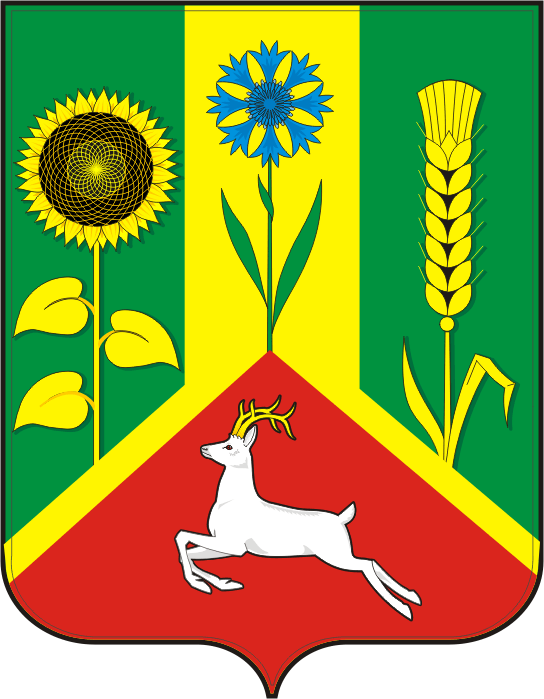 СОВЕТ ДЕПУТАТОВ муниципального образования Васильевский СЕЛЬСОВЕТ САРАКТАШСКОГО РАЙОНА оренбургской областичетвёртый созывР Е Ш Е Н И ЕОчередного десятого заседания Совета депутатовВасильевского сельсовета Саракташского района четвёртого созыва20 декабря  2021 года                       с. Васильевка                                      № 55О внесении изменений в решение Совета депутатов № 17 от 24.12.2020 года «О бюджете муниципального образования Васильевский сельсовет на 2021 год и плановый период 2022 и 2023 годов».            На основании статей 12,132 Конституции Российской Федерации, статьи 9 Бюджетного кодекса Российской Федерации, статьи 35 Федерального закона от 06.10.2003 № 131-ФЗ «Об общих принципах организации местного самоуправления в Российской Федерации» и статьи 5 Устава Васильевского сельсовета                     Совета депутатов сельсовета РЕШИЛ:1. Внести изменения   в решение Совета депутатов № 17  от 24.12.2020 года «О бюджете муниципального образования Васильевский сельсовет  на 2021 и плановый период 2022 и 2023 годов ».1) в пункте 1: а) в подпункте 1 слова «в сумме 9 431 200,00  рублей» заменить словами «в сумме  9 913 885,19  рублей»;б) в подпункте 2 слова «в сумме 10 795 236,36   рублей» заменить словами « в сумме 11 277 941,57   рублей»;          2)  Приложение 1 «Источники внутреннего финансирования дефицита местного бюджета  на 2021 год на  плановый  период 2022 и 2023 годов »   изложить в редакции согласно приложению №1.3) Приложение 5 «Поступление доходов в местный бюджет по кодам видов доходов, подвидов доходов на 2021 год и на плановый период 2022, 2023 годов»   по разделам и подразделам расходов классификации расходов бюджетов изложить в редакции согласно приложению №2.4) Приложение 6 «Распределение бюджетных ассигнований местного бюджета на 2021 год  и на плановый период 2022 и 2023 года по разделам, подразделам расходов классификации расходов бюджета»   по разделам и подразделам расходов классификации расходов бюджетов изложить в редакции согласно приложению №3.5) Приложение 7 «Распределение бюджетных ассигнований местного бюджета по разделам, подразделам, целевым статьям (муниципальным программам Васильевского сельсовета и не программным направлениям деятельности), группам и подгруппам видов расходов классификации расходов бюджета на 2021 год и на плановый период 2022 и 2023 годов»  по разделам,  подразделам,  целевым статьям и видам расходов классификации расходов бюджетов изложить в редакции согласно приложению №4.6) Приложение 8 «Ведомственная структура расходов местного бюджета на 2021 год на  плановый  период 2022 и 2023 годов» изложить в редакции согласно приложению №5.7)   Приложение 9 «Распределение бюджетных ассигнований местного бюджета по целевым статьям, муниципальным программам васильевского сельсовета и не программным направлениям деятельности, разделам, подразделам, группам и подгруппам видов расходов классификации расходов на 2021г и на плановый период 2022 и 2023 года» изложить в редакции согласно приложению №6.8)    Приложение 14 «Распределение бюджетных ассигнований на реализацию приоритетных проектов Васильевского сельсовета на 2021 год» изложить в редакции согласно приложению №7.9)        Приложение 11 «Распределение межбюджетных трансфертов, передаваемых районному бюджету из бюджета Васильевского сельсовета на осуществление части полномочий по решению вопросов местного значения в соответствии с заключенными соглашениями по культуре на 2021 год и на плановый период 2022, 2023 годов» изложить в редакции согласно приложению №8.2.  Контроль за исполнением данного решения возложить на постоянную комиссию Совета депутатов сельсовета по бюджетной, налоговой и финансовой политике, собственности и экономическим вопросам, торговле и быту (Мурсалимов К.Х.).         3. Настоящее решение вступает в силу со дня его опубликования, подлежит размещению на официальном сайте администрации Васильевского сельсовета Саракташского района в сети Интернет и распространяется на правоотношения, возникшие с 1 января 2021 года.Председатель Совета депутатов сельсовета-Глава муниципального образования                                            А.Н. СерединовРазослано: постоянной комиссии, прокуратуре района, в дело.Приложение 7к решению Совет депутатов Васильевского сельсоветаот  20.12.2021  №55Распределение бюджетных ассигнований на реализацию приоритетных проектов Васильевского сельсовета на 2021 год(рублей)Приложение № 1Приложение № 1Приложение № 1к решению Совета депутатовк решению Совета депутатовк решению Совета депутатовдепутатов Васильевского сельсоветадепутатов Васильевского сельсоветадепутатов Васильевского сельсоветаот 20.12.2021года №55от 20.12.2021года №55от 20.12.2021года №55Источники внутреннего финансирования дефицита местного бюджета на 2021 год и на плановый период 2022 и 2023 годовИсточники внутреннего финансирования дефицита местного бюджета на 2021 год и на плановый период 2022 и 2023 годовИсточники внутреннего финансирования дефицита местного бюджета на 2021 год и на плановый период 2022 и 2023 годовИсточники внутреннего финансирования дефицита местного бюджета на 2021 год и на плановый период 2022 и 2023 годовИсточники внутреннего финансирования дефицита местного бюджета на 2021 год и на плановый период 2022 и 2023 годовКод источника финансирования по КИВФ,КИВнФНаименование показателя2021 год000 01  00  00  00  00  0000  000ИСТОЧНИКИ ВНУТРЕННЕГО ФИНАНСИРОВАНИЯ ДЕФИЦИТОВ  БЮДЖЕТОВ1 364 056,38000 01  05  00  00  00  0000  000Изменение остатков средств на счетах по учету  средств бюджета1 364 056,38000 01  05  00  00  00  0000  500Увеличение остатков средств бюджетов-9 913 885,19000 01  05  02  00  00  0000  500Увеличение прочих остатков средств бюджетов-9 913 885,19100 01  05  02  01  10  0000  510Увеличение прочих остатков денежных средств  бюджетов-9 913 885,19000 01  05  02  01  10  0000  510Увеличение прочих остатков денежных средств бюджетов сельских поселений000 01  05  00  00  00  0000  600Уменьшение остатков средств бюджетов11 277 941,57000 01  05  02  00  00  0000  600Уменьшение прочих остатков средств бюджетов11 277 941,57000 01  05  02  01  00  0000  610Уменьшение прочих остатков денежных средств  бюджетов11 277 941,57100 01  05  02  01  10  0000  610Уменьшение прочих остатков денежных средств бюджетов сельских поселений11 277 941,57Всего источников финансирования дефицитов бюджетов0,00Приложение № 2Приложение № 2к решению Совета депутатовк решению Совета депутатовВасильевского сельсоветаВасильевского сельсоветаот  20.12. 2021 года №55от  20.12. 2021 года №55Поступление доходов в местный бюджет по кодам видов доходов, подвидов доходов на 2021 год и на плановый период 2022, 2023 годовПоступление доходов в местный бюджет по кодам видов доходов, подвидов доходов на 2021 год и на плановый период 2022, 2023 годовПоступление доходов в местный бюджет по кодам видов доходов, подвидов доходов на 2021 год и на плановый период 2022, 2023 годовПоступление доходов в местный бюджет по кодам видов доходов, подвидов доходов на 2021 год и на плановый период 2022, 2023 годовПоступление доходов в местный бюджет по кодам видов доходов, подвидов доходов на 2021 год и на плановый период 2022, 2023 годовПоступление доходов в местный бюджет по кодам видов доходов, подвидов доходов на 2021 год и на плановый период 2022, 2023 годовПоступление доходов в местный бюджет по кодам видов доходов, подвидов доходов на 2021 год и на плановый период 2022, 2023 годовКод бюджетной классификации Российской ФедерацииНаименование кода дохода бюджетаНаименование кода дохода бюджета2021 год2021 год2021 год000 10000000000000000НАЛОГОВЫЕ И НЕНАЛОГОВЫЕ ДОХОДЫНАЛОГОВЫЕ И НЕНАЛОГОВЫЕ ДОХОДЫ4 056 901,864 056 901,864 056 901,86000 10100000000000000НАЛОГИ НА ПРИБЫЛЬ, ДОХОДЫНАЛОГИ НА ПРИБЫЛЬ, ДОХОДЫ935 500,00935 500,00935 500,00000 10102000010000110Налог на доходы физических лицНалог на доходы физических лиц935 500,00935 500,00935 500,00000 10102010010000110Налог на доходы физических лиц с доходов, источником которых является налоговый агент, за исключением доходов, в отношении которых исчисление и уплата налога осуществляются в соответствии со статьями 227, 227.1 и 228 Налогового кодекса Российской ФедерацииНалог на доходы физических лиц с доходов, источником которых является налоговый агент, за исключением доходов, в отношении которых исчисление и уплата налога осуществляются в соответствии со статьями 227, 227.1 и 228 Налогового кодекса Российской Федерации924 000,00924 000,00924 000,00182 10102010011000110Налог на доходы физических лиц с доходов, источником которых является налоговый агент, за исключением доходов, в отношении которых исчисление и уплата налога осуществляются в соответствии со статьями 227, 227.1 и 228 Налогового кодекса Российской ФедерацииНалог на доходы физических лиц с доходов, источником которых является налоговый агент, за исключением доходов, в отношении которых исчисление и уплата налога осуществляются в соответствии со статьями 227, 227.1 и 228 Налогового кодекса Российской Федерации924 000,00924 000,00924 000,00000 10102030010000110Налог на доходы физических лиц с доходов, полученных физическими лицами в соответствии со статьей 228 Налогового кодекса Российской ФедерацииНалог на доходы физических лиц с доходов, полученных физическими лицами в соответствии со статьей 228 Налогового кодекса Российской Федерации11 500,0011 500,0011 500,001 10102030010000110Налог на доходы физических лиц с доходов, полученных физическими лицами в соответствии со статьей 228 Налогового кодекса Российской ФедерацииНалог на доходы физических лиц с доходов, полученных физическими лицами в соответствии со статьей 228 Налогового кодекса Российской Федерации11 500,0011 500,0011 500,00000 10300000000000000НАЛОГИ НА ТОВАРЫ (РАБОТЫ, УСЛУГИ), РЕАЛИЗУЕМЫЕ НА ТЕРРИТОРИИ РОССИЙСКОЙ ФЕДЕРАЦИИНАЛОГИ НА ТОВАРЫ (РАБОТЫ, УСЛУГИ), РЕАЛИЗУЕМЫЕ НА ТЕРРИТОРИИ РОССИЙСКОЙ ФЕДЕРАЦИИ1 369 500,001 369 500,001 369 500,00000 10302000010000110Акцизы по подакцизным товарам (продукции), производимым на территории Российской ФедерацииАкцизы по подакцизным товарам (продукции), производимым на территории Российской Федерации1 369 500,001 369 500,001 369 500,00100 10302230010000110Доходы от уплаты акцизов на дизельное топливо, подлежащие распределению между бюджетами субъектов Российской Федерации и местными бюджетами с учетом установленных дифференцированных нормативов отчислений в местные бюджетыДоходы от уплаты акцизов на дизельное топливо, подлежащие распределению между бюджетами субъектов Российской Федерации и местными бюджетами с учетом установленных дифференцированных нормативов отчислений в местные бюджеты630 000,00630 000,00630 000,00100 10302231010000110Доходы от уплаты акцизов на дизельное топливо, подлежащие распределению между бюджетами субъектов Российской Федерации и местными бюджетами с учетом установленных дифференцированных нормативов отчислений в местные бюджеты (по нормативам, установленным Федеральным законом о федеральном бюджете в целях формирования дорожных фондов субъектов Российской Федерации)Доходы от уплаты акцизов на дизельное топливо, подлежащие распределению между бюджетами субъектов Российской Федерации и местными бюджетами с учетом установленных дифференцированных нормативов отчислений в местные бюджеты (по нормативам, установленным Федеральным законом о федеральном бюджете в целях формирования дорожных фондов субъектов Российской Федерации)630 000,00630 000,00630 000,00100 10302240010000110Доходы от уплаты акцизов на моторные масла для дизельных и (или) карбюраторных (инжекторных) двигателей, подлежащие распределению между бюджетами субъектов Российской Федерации и местными бюджетами с учетом установленных дифференцированных нормативов отчислений в местные бюджетыДоходы от уплаты акцизов на моторные масла для дизельных и (или) карбюраторных (инжекторных) двигателей, подлежащие распределению между бюджетами субъектов Российской Федерации и местными бюджетами с учетом установленных дифференцированных нормативов отчислений в местные бюджеты4 500,004 500,004 500,00100 10302241010000110Доходы от уплаты акцизов на моторные масла для дизельных и (или) карбюраторных (инжекторных) двигателей, подлежащие распределению между бюджетами субъектов Российской Федерации и местными бюджетами с учетом установленных дифференцированных нормативов отчислений в местные бюджеты (по нормативам, установленным Федеральным законом о федеральном бюджете в целях формирования дорожных фондов субъектов Российской Федерации)Доходы от уплаты акцизов на моторные масла для дизельных и (или) карбюраторных (инжекторных) двигателей, подлежащие распределению между бюджетами субъектов Российской Федерации и местными бюджетами с учетом установленных дифференцированных нормативов отчислений в местные бюджеты (по нормативам, установленным Федеральным законом о федеральном бюджете в целях формирования дорожных фондов субъектов Российской Федерации)4 500,004 500,004 500,00100 10302250010000110Доходы от уплаты акцизов на автомобильный бензин, подлежащие распределению между бюджетами субъектов Российской Федерации и местными бюджетами с учетом установленных дифференцированных нормативов отчислений в местные бюджетыДоходы от уплаты акцизов на автомобильный бензин, подлежащие распределению между бюджетами субъектов Российской Федерации и местными бюджетами с учетом установленных дифференцированных нормативов отчислений в местные бюджеты843 000,00843 000,00843 000,00100 10302251010000110Доходы от уплаты акцизов на автомобильный бензин, подлежащие распределению между бюджетами субъектов Российской Федерации и местными бюджетами с учетом установленных дифференцированных нормативов отчислений в местные бюджеты (по нормативам, установленным Федеральным законом о федеральном бюджете в целях формирования дорожных фондов субъектов Российской Федерации)Доходы от уплаты акцизов на автомобильный бензин, подлежащие распределению между бюджетами субъектов Российской Федерации и местными бюджетами с учетом установленных дифференцированных нормативов отчислений в местные бюджеты (по нормативам, установленным Федеральным законом о федеральном бюджете в целях формирования дорожных фондов субъектов Российской Федерации)843 000,00843 000,00843 000,00100 10302260010000110Доходы от уплаты акцизов на прямогонный бензин, подлежащие распределению между бюджетами субъектов Российской Федерации и местными бюджетами с учетом установленных дифференцированных нормативов отчислений в местные бюджетыДоходы от уплаты акцизов на прямогонный бензин, подлежащие распределению между бюджетами субъектов Российской Федерации и местными бюджетами с учетом установленных дифференцированных нормативов отчислений в местные бюджеты-108 000,00-108 000,00-108 000,00100 10302261010000110Доходы от уплаты акцизов на прямогонный бензин, подлежащие распределению между бюджетами субъектов Российской Федерации и местными бюджетами с учетом установленных дифференцированных нормативов отчислений в местные бюджеты (по нормативам, установленным Федеральным законом о федеральном бюджете в целях формирования дорожных фондов субъектов Российской Федерации)Доходы от уплаты акцизов на прямогонный бензин, подлежащие распределению между бюджетами субъектов Российской Федерации и местными бюджетами с учетом установленных дифференцированных нормативов отчислений в местные бюджеты (по нормативам, установленным Федеральным законом о федеральном бюджете в целях формирования дорожных фондов субъектов Российской Федерации)-108 000,00-108 000,00-108 000,00000 10500000000000000НАЛОГИ НА СОВОКУПНЫЙ ДОХОДНАЛОГИ НА СОВОКУПНЫЙ ДОХОД1 000,001 000,001 000,00000 10503000010000110Единый сельскохозяйственный налогЕдиный сельскохозяйственный налог1 000,001 000,001 000,00000 10503010010000110Единый сельскохозяйственный налогЕдиный сельскохозяйственный налог1 000,001 000,001 000,00182 10503010011000110Единый сельскохозяйственный налог (сумма платежа (перерасчеты, недоимка и задолженность по соответствующему платежу, в том числе по отмененному)Единый сельскохозяйственный налог (сумма платежа (перерасчеты, недоимка и задолженность по соответствующему платежу, в том числе по отмененному)1 000,001 000,001 000,00000 10600000000000000НАЛОГИ НА ИМУЩЕСТВОНАЛОГИ НА ИМУЩЕСТВО1 340 500,001 340 500,001 340 500,00000 10601000000000110Налог на имущество физических лицНалог на имущество физических лиц14 500,0014 500,0014 500,00000 10601030100000110Налог на имущество физических лиц, взимаемый по ставкам, применяемым к объектам налогообложения, расположенным в границах сельских поселенийНалог на имущество физических лиц, взимаемый по ставкам, применяемым к объектам налогообложения, расположенным в границах сельских поселений14 500,0014 500,0014 500,00182 10601030101000110Налог на имущество физических лиц, взимаемый по ставкам, применяемым к объектам налогообложения, расположенным в границах сельских поселений (сумма платежа (перерасчеты, недоимка и задолженность по соответствующему платежу, в том числе по отмененному)Налог на имущество физических лиц, взимаемый по ставкам, применяемым к объектам налогообложения, расположенным в границах сельских поселений (сумма платежа (перерасчеты, недоимка и задолженность по соответствующему платежу, в том числе по отмененному)14 500,0014 500,0014 500,00000 10606000000000110Земельный налогЗемельный налог1 326 000,001 326 000,001 326 000,00000 10606030000000110Земельный налог с организацийЗемельный налог с организаций276 000,00276 000,00276 000,00000 10606033101000110Земельный налог с организаций, обладающих земельным участком, расположенным в границах сельских поселенийЗемельный налог с организаций, обладающих земельным участком, расположенным в границах сельских поселений276 000,00276 000,00276 000,00182 10606033101000110Земельный налог с организаций, обладающих земельным участком, расположенным в границах сельских поселений (сумма платежа (перерасчеты, недоимка и задолженность по соответствующему платежу, в том числе по отмененному)Земельный налог с организаций, обладающих земельным участком, расположенным в границах сельских поселений (сумма платежа (перерасчеты, недоимка и задолженность по соответствующему платежу, в том числе по отмененному)276 000,00276 000,00276 000,00000 10606040000000110Земельный налог с физических лицЗемельный налог с физических лиц1 050 000,001 050 000,001 050 000,00000 10606043100000110Земельный налог с физических лиц, обладающих земельным участком, расположенным в границах сельских поселенийЗемельный налог с физических лиц, обладающих земельным участком, расположенным в границах сельских поселений1 050 000,001 050 000,001 050 000,00182 10606043100000110Земельный налог с физических лиц, обладающих земельным участком, расположенным в границах сельских поселений (сумма платежа (перерасчеты, недоимка и задолженность по соответствующему платежу, в том числе по отмененному)Земельный налог с физических лиц, обладающих земельным участком, расположенным в границах сельских поселений (сумма платежа (перерасчеты, недоимка и задолженность по соответствующему платежу, в том числе по отмененному)1 050 000,001 050 000,001 050 000,00000 11100000000000000ДОХОДЫ ОТ ИСПОЛЬЗОВАНИЯ ИМУЩЕСТВА, НАХОДЯЩЕГОСЯ В ГОСУДАРСТВЕННОЙ И МУНИЦИПАЛЬНОЙ СОБСТВЕННОСТИДОХОДЫ ОТ ИСПОЛЬЗОВАНИЯ ИМУЩЕСТВА, НАХОДЯЩЕГОСЯ В ГОСУДАРСТВЕННОЙ И МУНИЦИПАЛЬНОЙ СОБСТВЕННОСТИ175 138,00175 138,00175 138,00000 11105000000000120Доходы, получаемые в виде арендной либо иной платы за передачу в возмездное пользование государственного и муниципального имущества (за исключением имущества бюджетных и автономных учреждений, а также имущества государственных и муниципальных унитарных предприятий, в том числе казенных)Доходы, получаемые в виде арендной либо иной платы за передачу в возмездное пользование государственного и муниципального имущества (за исключением имущества бюджетных и автономных учреждений, а также имущества государственных и муниципальных унитарных предприятий, в том числе казенных)175 138,00175 138,00175 138,00000 11105030000000120Доходы от сдачи в аренду имущества, находящегося в оперативном управлении органов государственной власти, органов местного самоуправления, государственных внебюджетных фондов и созданных ими учреждений (за исключением имущества бюджетных и автономных учреждений)Доходы от сдачи в аренду имущества, находящегося в оперативном управлении органов государственной власти, органов местного самоуправления, государственных внебюджетных фондов и созданных ими учреждений (за исключением имущества бюджетных и автономных учреждений)175 138,00175 138,00175 138,0012211105035100000120Доходы от сдачи в аренду имущества, находящегося в оперативном управлении органов управления сельских поселений и созданных ими учреждений (за исключением имущества муниципальных бюджетных и автономных учреждений)Доходы от сдачи в аренду имущества, находящегося в оперативном управлении органов управления сельских поселений и созданных ими учреждений (за исключением имущества муниципальных бюджетных и автономных учреждений)175 138,00175 138,00175 138,0000011700000000000000ПРОЧИЕ НЕНАЛОГОВЫЕ ДОХОДЫПРОЧИЕ НЕНАЛОГОВЫЕ ДОХОДЫ235 263,86235 263,86235 263,8600011715000000000150Инициативные платежиИнициативные платежи235 263,86235 263,86235 263,8600011715030100000150Инициативные платежи зачисляемые в бюджеты сельских поселенийИнициативные платежи зачисляемые в бюджеты сельских поселений235 263,86235 263,86235 263,8612211715030100005150Инициативные платежи зачисляемые в бюджеты сельских поселенийИнициативные платежи зачисляемые в бюджеты сельских поселений235 263,86235 263,86235 263,86000 20000000000000000БЕЗВОЗМЕЗДНЫЕ ПОСТУПЛЕНИЯБЕЗВОЗМЕЗДНЫЕ ПОСТУПЛЕНИЯ5 856 983,335 856 983,335 856 983,33000 20200000000000000БЕЗВОЗМЕЗДНЫЕ ПОСТУПЛЕНИЯ ОТ ДРУГИХ БЮДЖЕТОВ БЮДЖЕТНОЙ СИСТЕМЫ РОССИЙСКОЙ ФЕДЕРАЦИИБЕЗВОЗМЕЗДНЫЕ ПОСТУПЛЕНИЯ ОТ ДРУГИХ БЮДЖЕТОВ БЮДЖЕТНОЙ СИСТЕМЫ РОССИЙСКОЙ ФЕДЕРАЦИИ5 837 883,335 837 883,335 837 883,33000 20210000000000150Дотации бюджетам бюджетной системы Российской ФедерацииДотации бюджетам бюджетной системы Российской Федерации3 848 000,003 848 000,003 848 000,00000 20215001000000150Дотации на выравнивание бюджетной обеспеченностиДотации на выравнивание бюджетной обеспеченности3 848 000,003 848 000,003 848 000,00122 20215001100000150Дотации бюджетам сельских поселений на выравнивание бюджетной обеспеченностиДотации бюджетам сельских поселений на выравнивание бюджетной обеспеченности3 848 000,003 848 000,003 848 000,0000020216001000000150Дотации на выравнивание бюджетной обеспеченности из бюджетов муниципальных районов, городских округов с внутригородским делениемДотации на выравнивание бюджетной обеспеченности из бюджетов муниципальных районов, городских округов с внутригородским делением19 100,0019 100,0019 100,0012220216001000000150Дотации бюджетам сельских поселений на выравнивание бюджетной обеспеченности из бюджетов муниципальных районовДотации бюджетам сельских поселений на выравнивание бюджетной обеспеченности из бюджетов муниципальных районов19 100,0019 100,0019 100,0000020229999000000150Прчие субсидииПрчие субсидии769 783,33769 783,33769 783,3312220229999000000150Прочие субсидии бюджетам сельских поселенийПрочие субсидии бюджетам сельских поселений769 783,33769 783,33769 783,33000 20230000000000150Субвенции бюджетам бюджетной системы Российской ФедерацииСубвенции бюджетам бюджетной системы Российской Федерации102 000,00102 000,00102 000,00000 20235118000000150Субвенции бюджетам на осуществление первичного воинского учета на территориях, где отсутствуют военные комиссариатыСубвенции бюджетам на осуществление первичного воинского учета на территориях, где отсутствуют военные комиссариаты102 000,00102 000,00102 000,00122 20235118100000150Субвенции бюджетам сельских поселений на осуществление первичного воинского учета на территориях, где отсутствуют военные комиссариатыСубвенции бюджетам сельских поселений на осуществление первичного воинского учета на территориях, где отсутствуют военные комиссариаты102 000,00102 000,00102 000,00000 20249999000000150Прочие межбюджетные трансферты, передаваемые бюджетамПрочие межбюджетные трансферты, передаваемые бюджетам1 118 100,001 118 100,001 118 100,00122 20249999100000150Прочие межбюджетные трансферты, передаваемые бюджетам сельских поселенийПрочие межбюджетные трансферты, передаваемые бюджетам сельских поселений1 118 100,001 118 100,001 118 100,00ИТОГО ДОХОДОВ9 913 885,199 913 885,199 913 885,19 Приложение № 3 к решению Совета депутатов Приложение № 3 к решению Совета депутатовВасильевского сельсоветаВасильевского сельсоветаот  20.12. 2021 года  № 55 от  20.12. 2021 года  № 55 Распределение бюджетных ассигнований местного бюджета на 2021 год  и на плановый период 2022 и 2023 года по разделам, подразделам расходов классификации расходов бюджетаРаспределение бюджетных ассигнований местного бюджета на 2021 год  и на плановый период 2022 и 2023 года по разделам, подразделам расходов классификации расходов бюджетаРаспределение бюджетных ассигнований местного бюджета на 2021 год  и на плановый период 2022 и 2023 года по разделам, подразделам расходов классификации расходов бюджетаРаспределение бюджетных ассигнований местного бюджета на 2021 год  и на плановый период 2022 и 2023 года по разделам, подразделам расходов классификации расходов бюджетаРаспределение бюджетных ассигнований местного бюджета на 2021 год  и на плановый период 2022 и 2023 года по разделам, подразделам расходов классификации расходов бюджетаРаспределение бюджетных ассигнований местного бюджета на 2021 год  и на плановый период 2022 и 2023 года по разделам, подразделам расходов классификации расходов бюджетаРаспределение бюджетных ассигнований местного бюджета на 2021 год  и на плановый период 2022 и 2023 года по разделам, подразделам расходов классификации расходов бюджетаРаспределение бюджетных ассигнований местного бюджета на 2021 год  и на плановый период 2022 и 2023 года по разделам, подразделам расходов классификации расходов бюджетаРаспределение бюджетных ассигнований местного бюджета на 2021 год  и на плановый период 2022 и 2023 года по разделам, подразделам расходов классификации расходов бюджетаРаспределение бюджетных ассигнований местного бюджета на 2021 год  и на плановый период 2022 и 2023 года по разделам, подразделам расходов классификации расходов бюджетаРаспределение бюджетных ассигнований местного бюджета на 2021 год  и на плановый период 2022 и 2023 года по разделам, подразделам расходов классификации расходов бюджетаНаименование расходовНаименование расходовНаименование расходовНаименование расходовНаименование расходовНаименование расходовРЗРЗПРПР2021ОБЩЕГОСУДАРСТВЕННЫЕ ВОПРОСЫОБЩЕГОСУДАРСТВЕННЫЕ ВОПРОСЫОБЩЕГОСУДАРСТВЕННЫЕ ВОПРОСЫОБЩЕГОСУДАРСТВЕННЫЕ ВОПРОСЫОБЩЕГОСУДАРСТВЕННЫЕ ВОПРОСЫОБЩЕГОСУДАРСТВЕННЫЕ ВОПРОСЫ010100003 067 613,42Функционирование высшего должностного лица субъекта Российской Федерации и муниципального образованияФункционирование высшего должностного лица субъекта Российской Федерации и муниципального образованияФункционирование высшего должностного лица субъекта Российской Федерации и муниципального образованияФункционирование высшего должностного лица субъекта Российской Федерации и муниципального образованияФункционирование высшего должностного лица субъекта Российской Федерации и муниципального образованияФункционирование высшего должностного лица субъекта Российской Федерации и муниципального образования01010202808040,81Функционирование Правительства Российской Федерации, высших исполнительных органов государственной власти субъектов Российской Федерации, местных администрацийФункционирование Правительства Российской Федерации, высших исполнительных органов государственной власти субъектов Российской Федерации, местных администрацийФункционирование Правительства Российской Федерации, высших исполнительных органов государственной власти субъектов Российской Федерации, местных администрацийФункционирование Правительства Российской Федерации, высших исполнительных органов государственной власти субъектов Российской Федерации, местных администрацийФункционирование Правительства Российской Федерации, высших исполнительных органов государственной власти субъектов Российской Федерации, местных администрацийФункционирование Правительства Российской Федерации, высших исполнительных органов государственной власти субъектов Российской Федерации, местных администраций010104042 226 051,11Обеспечение деятельности финансовых, налоговых и таможенных органов и органов финансового (финансово-бюджетного) надзораОбеспечение деятельности финансовых, налоговых и таможенных органов и органов финансового (финансово-бюджетного) надзораОбеспечение деятельности финансовых, налоговых и таможенных органов и органов финансового (финансово-бюджетного) надзораОбеспечение деятельности финансовых, налоговых и таможенных органов и органов финансового (финансово-бюджетного) надзораОбеспечение деятельности финансовых, налоговых и таможенных органов и органов финансового (финансово-бюджетного) надзораОбеспечение деятельности финансовых, налоговых и таможенных органов и органов финансового (финансово-бюджетного) надзора0101060631 600,00Обеспечение деятельности финансовых, налоговых и таможенных органов и органов финансового (финансово-бюджетного) надзораОбеспечение деятельности финансовых, налоговых и таможенных органов и органов финансового (финансово-бюджетного) надзораОбеспечение деятельности финансовых, налоговых и таможенных органов и органов финансового (финансово-бюджетного) надзораОбеспечение деятельности финансовых, налоговых и таможенных органов и органов финансового (финансово-бюджетного) надзораОбеспечение деятельности финансовых, налоговых и таможенных органов и органов финансового (финансово-бюджетного) надзораОбеспечение деятельности финансовых, налоговых и таможенных органов и органов финансового (финансово-бюджетного) надзора010113131 921,50НАЦИОНАЛЬНАЯ ОБОРОНАНАЦИОНАЛЬНАЯ ОБОРОНАНАЦИОНАЛЬНАЯ ОБОРОНАНАЦИОНАЛЬНАЯ ОБОРОНАНАЦИОНАЛЬНАЯ ОБОРОНАНАЦИОНАЛЬНАЯ ОБОРОНА02020000102 000,00Мобилизационная и вневойсковая подготовкаМобилизационная и вневойсковая подготовкаМобилизационная и вневойсковая подготовкаМобилизационная и вневойсковая подготовкаМобилизационная и вневойсковая подготовкаМобилизационная и вневойсковая подготовка02020303102 000,00НАЦИОНАЛЬНАЯ БЕЗОПАСНОСТЬ И ПРАВООХРАНИТЕЛЬНАЯ ДЕЯТЕЛЬНОСТЬНАЦИОНАЛЬНАЯ БЕЗОПАСНОСТЬ И ПРАВООХРАНИТЕЛЬНАЯ ДЕЯТЕЛЬНОСТЬНАЦИОНАЛЬНАЯ БЕЗОПАСНОСТЬ И ПРАВООХРАНИТЕЛЬНАЯ ДЕЯТЕЛЬНОСТЬНАЦИОНАЛЬНАЯ БЕЗОПАСНОСТЬ И ПРАВООХРАНИТЕЛЬНАЯ ДЕЯТЕЛЬНОСТЬНАЦИОНАЛЬНАЯ БЕЗОПАСНОСТЬ И ПРАВООХРАНИТЕЛЬНАЯ ДЕЯТЕЛЬНОСТЬНАЦИОНАЛЬНАЯ БЕЗОПАСНОСТЬ И ПРАВООХРАНИТЕЛЬНАЯ ДЕЯТЕЛЬНОСТЬ0303000048 409,08Обеспечение пожарной безопасностиОбеспечение пожарной безопасностиОбеспечение пожарной безопасностиОбеспечение пожарной безопасностиОбеспечение пожарной безопасностиОбеспечение пожарной безопасности0303101048 409,08НАЦИОНАЛЬНАЯ ЭКОНОМИКАНАЦИОНАЛЬНАЯ ЭКОНОМИКАНАЦИОНАЛЬНАЯ ЭКОНОМИКАНАЦИОНАЛЬНАЯ ЭКОНОМИКАНАЦИОНАЛЬНАЯ ЭКОНОМИКАНАЦИОНАЛЬНАЯ ЭКОНОМИКА040400002 701 789,11Дорожное хозяйство (дорожные фонды)Дорожное хозяйство (дорожные фонды)Дорожное хозяйство (дорожные фонды)Дорожное хозяйство (дорожные фонды)Дорожное хозяйство (дорожные фонды)Дорожное хозяйство (дорожные фонды)040409092 701 789,11ЖИЛИЩНО-КОММУНАЛЬНОЕ ХОЗЯЙСТВОЖИЛИЩНО-КОММУНАЛЬНОЕ ХОЗЯЙСТВОЖИЛИЩНО-КОММУНАЛЬНОЕ ХОЗЯЙСТВОЖИЛИЩНО-КОММУНАЛЬНОЕ ХОЗЯЙСТВОЖИЛИЩНО-КОММУНАЛЬНОЕ ХОЗЯЙСТВОЖИЛИЩНО-КОММУНАЛЬНОЕ ХОЗЯЙСТВО0505000045 667,61Жилищное хозяйствоЖилищное хозяйствоЖилищное хозяйствоЖилищное хозяйствоЖилищное хозяйствоЖилищное хозяйство0505010145 667,61БлагоустройствоБлагоустройствоБлагоустройствоБлагоустройствоБлагоустройствоБлагоустройство05050303КУЛЬТУРА, КИНЕМАТОГРАФИЯКУЛЬТУРА, КИНЕМАТОГРАФИЯКУЛЬТУРА, КИНЕМАТОГРАФИЯКУЛЬТУРА, КИНЕМАТОГРАФИЯКУЛЬТУРА, КИНЕМАТОГРАФИЯКУЛЬТУРА, КИНЕМАТОГРАФИЯ080800005 210 311,87КультураКультураКультураКультураКультураКультура080801015 210 311,87СОЦИАЛЬНАЯ ПОЛИТИКАСОЦИАЛЬНАЯ ПОЛИТИКАСОЦИАЛЬНАЯ ПОЛИТИКАСОЦИАЛЬНАЯ ПОЛИТИКАСОЦИАЛЬНАЯ ПОЛИТИКАСОЦИАЛЬНАЯ ПОЛИТИКА10100000102 150,48Пенсионное обеспечениеПенсионное обеспечениеПенсионное обеспечениеПенсионное обеспечениеПенсионное обеспечениеПенсионное обеспечение10100101102 150,48ИТОГО РАСХОДОВ:ИТОГО РАСХОДОВ:ИТОГО РАСХОДОВ:ИТОГО РАСХОДОВ:ИТОГО РАСХОДОВ:ИТОГО РАСХОДОВ:хххх11 277 941,57Приложение № 4к решению Совета депутатовВасильевского сельсоветаот 20.12.2021 года № 55Распределение бюджетных ассигнований местного бюджета по разделам, подразделам, целевым статьям (муниципальным программам Васильевского сельсовета и неропграммным направлениям деятельности), группам и подгруппам видов расходов классификации расходов бюджета на 2021 год и на плановый период 2022 и 2023 годовРаспределение бюджетных ассигнований местного бюджета по разделам, подразделам, целевым статьям (муниципальным программам Васильевского сельсовета и неропграммным направлениям деятельности), группам и подгруппам видов расходов классификации расходов бюджета на 2021 год и на плановый период 2022 и 2023 годовРаспределение бюджетных ассигнований местного бюджета по разделам, подразделам, целевым статьям (муниципальным программам Васильевского сельсовета и неропграммным направлениям деятельности), группам и подгруппам видов расходов классификации расходов бюджета на 2021 год и на плановый период 2022 и 2023 годовРаспределение бюджетных ассигнований местного бюджета по разделам, подразделам, целевым статьям (муниципальным программам Васильевского сельсовета и неропграммным направлениям деятельности), группам и подгруппам видов расходов классификации расходов бюджета на 2021 год и на плановый период 2022 и 2023 годовРаспределение бюджетных ассигнований местного бюджета по разделам, подразделам, целевым статьям (муниципальным программам Васильевского сельсовета и неропграммным направлениям деятельности), группам и подгруппам видов расходов классификации расходов бюджета на 2021 год и на плановый период 2022 и 2023 годовРаспределение бюджетных ассигнований местного бюджета по разделам, подразделам, целевым статьям (муниципальным программам Васильевского сельсовета и неропграммным направлениям деятельности), группам и подгруппам видов расходов классификации расходов бюджета на 2021 год и на плановый период 2022 и 2023 годовНаименованиеРЗПРКЦСРКВР2021134ОБЩЕГОСУДАРСТВЕННЫЕ ВОПРОСЫ010000000000000003 067 613,42Функционирование высшего должностного лица субъекта Российской Федерации и муниципального образования01020000000000000808040,81Муниципальная программа "Реализация муниципальной политики на территории муниципального образования Васильевский сельсовет Саракташского района Оренбургской области на 2018-2025 годы"01025300000000000808 040,81Подпрограмма "Осуществление деятельности аппарата управления администрации муниципального образования Васильевский сельсовет"01025310000000000808 040,81Глава муниципального образования01025310010010000808 040,81Расходы на выплаты персоналу в целях обеспечения выполнения функций государственными (муниципальными) органами, казенными учреждениями, органами управления государственными внебюджетными фондами01025310010010100808 040,81Расходы на выплаты персоналу государственных (муниципальных) органов01025310010010120808 040,81Фонд оплаты труда государственных (муниципальных) органов01025310010010121621 147,39Взносы по обязательному социальному страхованию на выплаты денежного содержания и иные выплаты работникам государственных (муниципальных) органов01025310010010129186 893,42Функционирование Правительства Российской Федерации, высших исполнительных органов государственной власти субъектов Российской Федерации, местных администраций010400000000000002 226 051,11Муниципальная программа "Реализация муниципальной политики на территории муниципального образования Васильевский сельсовет Саракташского района Оренбургской области на 2018-2025 годы"010453000000000002 226 051,11Подпрограмма "Осуществление деятельности аппарата управления администрации муниципального образования Васильевский сельсовет"010453100000000002 226 051,11Аппарат администрации муниципального образования010453100100200002 226 051,11Расходы на выплаты персоналу в целях обеспечения выполнения функций государственными (муниципальными) органами, казенными учреждениями, органами управления государственными внебюджетными фондами010453100100201001 661 811,62Расходы на выплаты персоналу государственных (муниципальных) органов010453100100201201 661 811,62Фонд оплаты труда государственных (муниципальных) органов010453100100201211 275 307,88Взносы по обязательному социальному страхованию на выплаты денежного содержания и иные выплаты работникам государственных (муниципальных) органов01045310010020129386 503,74Закупка товаров, работ и услуг для обеспечения государственных (муниципальных) нужд01045310010020200224 982,21Иные закупки товаров, работ и услуг для обеспечения государственных (муниципальных) нужд01045310010020240224 982,21Прочая закупка товаров, работ и услуг01045310010020244224 982,21Межбюджетные трансферты0104531001002050038 600,00Иные межбюджетные трансферты0104531001002054038 600,00Иные бюджетные ассигнования010453100100208002 722,37Уплата налогов, сборов и иных платежей010453100100208502 722,37Уплата налога на имущество организаций и земельного налога010453100100208510,00Уплата иных платежей010453100100208532 722,37Поддержка сбалансированности бюджетов сельских поселений01045310097060200297 934,91Иные закупки товаров, работ и услуг для обеспечения государственных (муниципальных) нужд01045310097060240297 934,91Прочая закупка товаров, работ и услуг01045310097060244297 934,91Обеспечение деятельности финансовых, налоговых и таможенных органов и органов финансового (финансово-бюджетного) надзора0106000000000000031 600,00Муниципальная программа "Реализация муниципальной политики на территории муниципального образования Васильевский сельсовет Саракташского района Оренбургской области на 2018-2025 годы"0106530000000000031 600,00Подпрограмма "Осуществление деятельности аппарата управления администрации муниципального образования Васильевский сельсовет"0106531000000000031 600,00Межбюджетные трансферты на осуществление части переданных в район полномочий по внешнему муниципальному контролю0106531001008000031 600,00Межбюджетные трансферты0106531001008050031 600,00Иные межбюджетные трансферты0106531001008054031 600,00Другие общегосударственные вопросы011300000000000001 921,50Непрограмное направление расходов  (непрограмные мероприятия)011377000000000001 921,50Членские взносы в Совет (ассоциацию) муниципальных образований011377000000000001 921,50Иные бюджетные ассигнования011377000951008001 921,50Уплата налогов, сборов и иных платежей011377000951008501 921,50Уплата иных платежей011377000951008531 921,50НАЦИОНАЛЬНАЯ ОБОРОНА02000000000000000102 000,00Мобилизационная и вневойсковая подготовка02030000000000000102 000,00Муниципальная программа "Реализация муниципальной политики на территории муниципального образования Васильевский сельсовет Саракташского района Оренбургской области на 2018-2025 годы"02035300000000000102 000,00Подпрограмма "Обеспечение осуществления части, переданных органами власти другого уровня, полномочий"02035320000000000102 000,00Осуществление первичного воинского учета на территориях, где отсутствуют военные комиссариаты02035320051180000102 000,00Расходы на выплаты персоналу в целях обеспечения выполнения функций государственными (муниципальными) органами, казенными учреждениями, органами управления государственными внебюджетными фондами02035320051180100102 000,00Расходы на выплаты персоналу государственных (муниципальных) органов02035320051180120102 000,00Фонд оплаты труда государственных (муниципальных) органов0203532005118012179 480,96Взносы по обязательному социальному страхованию на выплаты денежного содержания и иные выплаты работникам государственных (муниципальных) органов0203532005118012922 519,04НАЦИОНАЛЬНАЯ БЕЗОПАСНОСТЬ И ПРАВООХРАНИТЕЛЬНАЯ ДЕЯТЕЛЬНОСТЬ0300000000000000048 409,08Обеспечение пожарной безопасности0310000000000000048 409,08Муниципальная программа "Реализация муниципальной политики на территории муниципального образования Васильевский сельсовет Саракташского района Оренбургской области на 2018-2025 годы"0310530000000000048 409,08Подпрограмма "Обеспечение пожарной безопасности на территории муниципального образования Васильевский сельсовет"0310533000000000048 409,08Финансовое обеспечение мероприятий по обеспечению пожарной безопасности на территории муниципального образования поселения0310533009502000048 409,08Закупка товаров, работ и услуг для обеспечения государственных (муниципальных) нужд0310533009502020048 409,08Иные закупки товаров, работ и услуг для обеспечения государственных (муниципальных) нужд0310533009502024048 409,08Прочая закупка товаров, работ и услуг0310533009502024448 409,08НАЦИОНАЛЬНАЯ ЭКОНОМИКА040000000000000002 701 789,11Дорожное хозяйство (дорожные фонды)040900000000000002 701 789,11Муниципальная программа "Реализация муниципальной политики на территории муниципального образования Васильевский сельсовет Саракташского района Оренбургской области на 2018-2025 годы"040953000000000002 701 789,11Подпрограмма "Развитие дорожного хозяйства на территории муниципального образования Васильевский сельсовет"040953400000000002 701 789,11Содержание, ремонт и капитальный ремонт автомобильных дорог общего пользования и искуственных сооружений на них040953400952800002 701 789,11Закупка товаров, работ и услуг для обеспечения государственных (муниципальных) нужд040953400952802002 701 789,11Иные закупки товаров, работ и услуг для обеспечения государственных (муниципальных) нужд040953400952802402 701 789,11Прочая закупка товаров, работ и услуг040953400952802442 451 789,11Прочая закупка по энергосбережению товаров, работ и услуг04095340095280247250 000,00ЖИЛИЩНО-КОММУНАЛЬНОЕ ХОЗЯЙСТВО0500000000000000045 667,61Жилищное хозяйство0501000000000000045 667,61Непрограммное направление расходов (непрограммные мероприятия).0501770000000000045 667,61Исполнение обязательств по уплате взносов на капитальный ремонт в отношении помещений, собственниками которых являются органы местного самоуправления0501770009014000045 667,61Закупка товаров, работ и услуг для обеспечения государственных (муниципальных) нужд0501770009014020045 667,61Иные закупки товаров, работ и услуг для обеспечения государственных (муниципальных) нужд0501770009014024045 667,61Прочая закупка товаров, работ и услуг0501770009014024445 667,61Благоустройство050300000000000000,00Муниципальная программа "Реализация муниципальной политики на территории муниципального образования Васильевский сельсовет Саракташского района Оренбургской области на 2018-2025годы"050353000000000000,00Подпрограмма "Благоустройство на территории муниципального образования Васильевский сельсовет"050353500000000000,00Финансовое обеспечение мероприятий по благоустройству территорий муниципального образования поселения050353500953100000,00Закупка товаров, работ и услуг для обеспечения государственных (муниципальных) нужд050353500953102000,00Иные закупки товаров, работ и услуг для обеспечения государственных (муниципальных) нужд050353500953102400,00Прочая закупка товаров, работ и услуг050353500953102440,00КУЛЬТУРА, КИНЕМАТОГРАФИЯ080000000000000005 210 311,87Культура080100000000000005 210 311,87Подпрограмма "Развитие культуры на территории муниципального образования Васильевский сельсовет"080153600000000005 210 311,87Финансовое обеспечение части переданных полномочий по организации досуга и обеспечению жителей услугами организации культуры и библиотечного обслуживания080153600750800002 226 300,00Межбюджетные трансферты080153600750805002 226 300,00Иные межбюджетные трансферты080153600750805402 226 300,00Финансовое обеспечение мероприятий, направленных на развитие культуры на территории муниципального образования поселения08015360095220000993 190,78Закупка товаров, работ и услуг для обеспечения государственных (муниципальных) нужд08015360095220200993 190,78Иные закупки товаров, работ и услуг для обеспечения государственных (муниципальных) нужд08015360095220240993 190,78Иные закупки товаров, работ и услуг для обеспечения государственных (муниципальных) нужд08015360095220244455 067,91Прочая закупка товаров, работ и услуг08015360095220247538 122,87Приоритетный проект "Благоустройство территории сельского клуба села Татарский Саракташ Саракташского района Оренбургской области" (Реализация инициативных проектов)080153000000000001 170 656,00Реализация проектов развития общественной инфраструктуры, основанных на местных инициативах0801536П5S14012001 170 656,00Софинансирование расходов на реализацию проектов развития общественной инфраструктуры , основанных на местных инициативах0801536П5S14012401 170 656,00Иные закупки товаров ,работ и услуг для государственных (муниципальных) нужд0801536П5S14012441 170 656,00Повышение заработной платы работников муниципальных учреждений культуры08015360097030000468 100,00Межбюджетные трансферты08015360097030500468 100,00Иные межбюджетные трансферты08015360097030540468 100,00Поддержка сбалансированности бюджетов сельских поселений08015360097060200352 065,09Иные закупки товаров, работ и услуг для обеспечения государственных (муниципальных) нужд08015360097060240352 065,09Прочая закупка товаров, работ и услуг08015360097060244113 695,33Прочая закупка товаров, работ и услуг08015360097060247238 369,76СОЦИАЛЬНАЯ ПОЛИТИКА10000000000000000102 150,48Пенсионное обеспечение10010000000000000102 150,48Муниципальная программа "Реализация муниципальной политики на территории муниципального образования Васильевский сельсовет Саракташского района Оренбургской области на 2018-2025 годы"10015300000000000102 150,48Подпрограмма "Осуществление деятельности аппарата управления администрации муниципального образования Васильевский сельсовет"10015310000000000102 150,48Предоставление пенсии за выслугу лет муниципальным служащим10015310025050000102 150,48Социальное обеспечение и иные выплаты населению10015310025050300102 150,48Публичные нормативные социальные выплаты гражданам10015310025050310102 150,48Иные пенсии, социальные доплаты к пенсиям10015310025050312102 150,48ИТОГО****11 277 941,57Приложение № 5к решению Совета депутатовВасильевского сельсоветаот 20.12.2021 года № 55ВЕДОМСТВЕННАЯ СТРУКТУРА РАСХОДОВ МЕСТНОГО БЮДЖЕТА НА 2021 ГОД И ПЛАНОВЫЙ ПЕРИОД 2022, 2023 ГОДОВ.                                                                                                                             (руб.)ВЕДОМСТВЕННАЯ СТРУКТУРА РАСХОДОВ МЕСТНОГО БЮДЖЕТА НА 2021 ГОД И ПЛАНОВЫЙ ПЕРИОД 2022, 2023 ГОДОВ.                                                                                                                             (руб.)ВЕДОМСТВЕННАЯ СТРУКТУРА РАСХОДОВ МЕСТНОГО БЮДЖЕТА НА 2021 ГОД И ПЛАНОВЫЙ ПЕРИОД 2022, 2023 ГОДОВ.                                                                                                                             (руб.)ВЕДОМСТВЕННАЯ СТРУКТУРА РАСХОДОВ МЕСТНОГО БЮДЖЕТА НА 2021 ГОД И ПЛАНОВЫЙ ПЕРИОД 2022, 2023 ГОДОВ.                                                                                                                             (руб.)ВЕДОМСТВЕННАЯ СТРУКТУРА РАСХОДОВ МЕСТНОГО БЮДЖЕТА НА 2021 ГОД И ПЛАНОВЫЙ ПЕРИОД 2022, 2023 ГОДОВ.                                                                                                                             (руб.)ВЕДОМСТВЕННАЯ СТРУКТУРА РАСХОДОВ МЕСТНОГО БЮДЖЕТА НА 2021 ГОД И ПЛАНОВЫЙ ПЕРИОД 2022, 2023 ГОДОВ.                                                                                                                             (руб.)ВЕДОМСТВЕННАЯ СТРУКТУРА РАСХОДОВ МЕСТНОГО БЮДЖЕТА НА 2021 ГОД И ПЛАНОВЫЙ ПЕРИОД 2022, 2023 ГОДОВ.                                                                                                                             (руб.)ВЕДОМСТВЕННАЯ СТРУКТУРА РАСХОДОВ МЕСТНОГО БЮДЖЕТА НА 2021 ГОД И ПЛАНОВЫЙ ПЕРИОД 2022, 2023 ГОДОВ.                                                                                                                             (руб.)ВЕДОМСТВЕННАЯ СТРУКТУРА РАСХОДОВ МЕСТНОГО БЮДЖЕТА НА 2021 ГОД И ПЛАНОВЫЙ ПЕРИОД 2022, 2023 ГОДОВ.                                                                                                                             (руб.)НаименованиеВедРЗПРКЦСРКВР2021134ОБЩЕГОСУДАРСТВЕННЫЕ ВОПРОСЫ000010000000000000003 067 613,42Функционирование высшего должностного лица субъекта Российской Федерации и муниципального образования00001020000000000000808040,81Муниципальная программа "Реализация муниципальной политики на территории муниципального образования Васильевский сельсовет Саракташского района Оренбургской области на 2018-2025 годы"00001025300000000000808 040,81Подпрограмма "Осуществление деятельности аппарата управления администрации муниципального образования Васильевский сельсовет"00001025310000000000808 040,81Глава муниципального образования00001025310010010000808 040,81Расходы на выплаты персоналу в целях обеспечения выполнения функций государственными (муниципальными) органами, казенными учреждениями, органами управления государственными внебюджетными фондами00001025310010010100808 040,81Расходы на выплаты персоналу государственных (муниципальных) органов00001025310010010120808 040,81Фонд оплаты труда государственных (муниципальных) органов12201025310010010121621 147,39Взносы по обязательному социальному страхованию на выплаты денежного содержания и иные выплаты работникам государственных (муниципальных) органов12201025310010010129186 893,42Функционирование Правительства Российской Федерации, высших исполнительных органов государственной власти субъектов Российской Федерации, местных администраций000010400000000000002 226 051,11Муниципальная программа "Реализация муниципальной политики на территории муниципального образования Васильевский сельсовет Саракташского района Оренбургской области на 2018-2025 годы"000010453000000000002 226 051,11Подпрограмма "Осуществление деятельности аппарата управления администрации муниципального образования Васильевский сельсовет"000010453100000000002 226 051,11Аппарат администрации муниципального образования000010453100100200002 226 051,11Расходы на выплаты персоналу в целях обеспечения выполнения функций государственными (муниципальными) органами, казенными учреждениями, органами управления государственными внебюджетными фондами000010453100100201001 661 811,62Расходы на выплаты персоналу государственных (муниципальных) органов000010453100100201201 661 811,62Фонд оплаты труда государственных (муниципальных) органов122010453100100201211 275 307,88Взносы по обязательному социальному страхованию на выплаты денежного содержания и иные выплаты работникам государственных (муниципальных) органов12201045310010020129386 503,74Закупка товаров, работ и услуг для обеспечения государственных (муниципальных) нужд00001045310010020200224 982,21Иные закупки товаров, работ и услуг для обеспечения государственных (муниципальных) нужд00001045310010020240224 982,21Прочая закупка товаров, работ и услуг12201045310010020244224 982,21Межбюджетные трансферты0000104531001002050038 600,00Иные межбюджетные трансферты1220104531001002054038 600,00Иные бюджетные ассигнования000010453100100208002 722,37Уплата налогов, сборов и иных платежей000010453100100208502 722,37Уплата налога на имущество организаций и земельного налога122010453100100208510,00Уплата иных платежей122010453100100208532 722,37Поддержка сбалансированности бюджетов сельских поселений00001045310097060200297 934,91Иные закупки товаров, работ и услуг для обеспечения государственных (муниципальных) нужд12201045310097060240297 934,91Прочая закупка товаров, работ и услуг12201045310097060244297 934,91Обеспечение деятельности финансовых, налоговых и таможенных органов и органов финансового (финансово-бюджетного) надзора0000106000000000000031 600,00Муниципальная программа "Реализация муниципальной политики на территории муниципального образования Васильевский сельсовет Саракташского района Оренбургской области на 2018-2025 годы"0000106530000000000031 600,00Подпрограмма "Осуществление деятельности аппарата управления администрации муниципального образования Васильевский сельсовет"0000106531000000000031 600,00Межбюджетные трансферты на осуществление части переданных в район полномочий по внешнему муниципальному контролю0000106531001008000031 600,00Межбюджетные трансферты0000106531001008050031 600,00Иные межбюджетные трансферты1220106531001008054031 600,00Другие общегосударственные вопросы000011300000000000001 921,50Непрограмное направление расходов  (непрограмные мероприятия)000011377000000000001 921,50Членские взносы в Совет (ассоциацию) муниципальных образований000011377000000000001 921,50Иные бюджетные ассигнования000011377000951008001 921,50Уплата налогов, сборов и иных платежей000011377000951008501 921,50Уплата иных платежей122011377000951008531 921,50НАЦИОНАЛЬНАЯ ОБОРОНА00002000000000000000102 000,00Мобилизационная и вневойсковая подготовка00002030000000000000102 000,00Муниципальная программа "Реализация муниципальной политики на территории муниципального образования Васильевский сельсовет Саракташского района Оренбургской области на 2018-2025 годы"00002035300000000000102 000,00Подпрограмма "Обеспечение осуществления части, переданных органами власти другого уровня, полномочий"00002035320000000000102 000,00Осуществление первичного воинского учета на территориях, где отсутствуют военные комиссариаты00002035320051180000102 000,00Расходы на выплаты персоналу в целях обеспечения выполнения функций государственными (муниципальными) органами, казенными учреждениями, органами управления государственными внебюджетными фондами00002035320051180100102 000,00Расходы на выплаты персоналу государственных (муниципальных) органов00002035320051180120102 000,00Фонд оплаты труда государственных (муниципальных) органов1220203532005118012179 480,96Взносы по обязательному социальному страхованию на выплаты денежного содержания и иные выплаты работникам государственных (муниципальных) органов1220203532005118012922 519,04НАЦИОНАЛЬНАЯ БЕЗОПАСНОСТЬ И ПРАВООХРАНИТЕЛЬНАЯ ДЕЯТЕЛЬНОСТЬ0000300000000000000048 409,08Обеспечение пожарной безопасности0000310000000000000048 409,08Муниципальная программа "Реализация муниципальной политики на территории муниципального образования Васильевский сельсовет Саракташского района Оренбургской области на 2018-2025 годы"0000310530000000000048 409,08Подпрограмма "Обеспечение пожарной безопасности на территории муниципального образования Васильевский сельсовет"0000310533000000000048 409,08Финансовое обеспечение мероприятий по обеспечению пожарной безопасности на территории муниципального образования поселения0000310533009502000048 409,08Закупка товаров, работ и услуг для обеспечения государственных (муниципальных) нужд0000310533009502020048 409,08Иные закупки товаров, работ и услуг для обеспечения государственных (муниципальных) нужд0000310533009502024048 409,08Прочая закупка товаров, работ и услуг1220310533009502024448 409,08НАЦИОНАЛЬНАЯ ЭКОНОМИКА000040000000000000002 701 789,11Дорожное хозяйство (дорожные фонды)000040900000000000002 701 789,11Муниципальная программа "Реализация муниципальной политики на территории муниципального образования Васильевский сельсовет Саракташского района Оренбургской области на 2018-2025 годы"000040953000000000002 701 789,11Подпрограмма "Развитие дорожного хозяйства на территории муниципального образования Васильевский сельсовет"000040953400000000002 701 789,11Содержание, ремонт и капитальный ремонт автомобильных дорог общего пользования и искуственных сооружений на них000040953400952800002 701 789,11Закупка товаров, работ и услуг для обеспечения государственных (муниципальных) нужд000040953400952802002 701 789,11Иные закупки товаров, работ и услуг для обеспечения государственных (муниципальных) нужд000040953400952802402 701 789,11Прочая закупка товаров, работ и услуг122040953400952802442 451 789,11Прочая закупка по энергосбережению товаров, работ и услуг12204095340095280247250 000,00ЖИЛИЩНО-КОММУНАЛЬНОЕ ХОЗЯЙСТВО0000500000000000000045 667,61Жилищное хозяйство0000501000000000000045 667,61Непрограммное направление расходов (непрограммные мероприятия).0000501770000000000045 667,61Исполнение обязательств по уплате взносов на капитальный ремонт в отношении помещений, собственниками которых являются органы местного самоуправления0000501770009014000045 667,61Закупка товаров, работ и услуг для обеспечения государственных (муниципальных) нужд0000501770009014020045 667,61Иные закупки товаров, работ и услуг для обеспечения государственных (муниципальных) нужд0000501770009014024045 667,61Прочая закупка товаров, работ и услуг1220501770009014024445 667,61Благоустройство000050300000000000000,00Муниципальная программа "Реализация муниципальной политики на территории муниципального образования Васильевский сельсовет Саракташского района Оренбургской области на 2018-2025годы"000050353000000000000,00Подпрограмма "Благоустройство на территории муниципального образования Васильевский сельсовет"000050353500000000000,00Финансовое обеспечение мероприятий по благоустройству территорий муниципального образования поселения000050353500953100000,00Закупка товаров, работ и услуг для обеспечения государственных (муниципальных) нужд000050353500953102000,00Иные закупки товаров, работ и услуг для обеспечения государственных (муниципальных) нужд000050353500953102400,00Прочая закупка товаров, работ и услуг12205035350095310244КУЛЬТУРА, КИНЕМАТОГРАФИЯ000080000000000000005 210 311,87Культура000080100000000000005 210 311,87Финансовое обеспечение части переданных полномочий по организации досуга и обеспечению жителей услугами организации культуры и библиотечного обслуживания000080153600750800002 226 300,00Межбюджетные трансферты000080153600750805002 226 300,00Иные межбюджетные трансферты122080153600750805402 226 300,00Финансовое обеспечение мероприятий, направленных на развитие культуры на территории муниципального образования поселения00008015360095220000993 190,78Закупка товаров, работ и услуг для обеспечения государственных (муниципальных) нужд00008015360095220200993 190,78Иные закупки товаров, работ и услуг для обеспечения государственных (муниципальных) нужд00008015360095220240993 190,78Прочая закупка товаров, работ и услуг12208015360095220244455 067,91Прочая закупка товаров, работ и услуг12208015360095220247538 122,87Приоритетный проект "Благоустройство территории сельского клуба села Татарский Саракташ Саракташского района Оренбургской области" (Реализация инициативных проектов)0000801536П5S14010001 170 656,00Реализация проектов развития общественной инфраструктуры, основанных на местных инициативах0000801536П5S14022001 170 656,00Софинансирование расходов на реализацию проектов развития общественной инфраструктуры , основанных на местных инициативах0000801536П5S14032401 170 656,00Иные закупки товаров ,работ и услуг для государственных (муниципальных) нужд1220801536П5S14042441 170 656,00Повышение заработной платы работников муниципальных учреждений культуры00008015360097030000468 100,00Межбюджетные трансферты00008015360097030500468 100,00Иные межбюджетные трансферты12208015360097030540468 100,00Поддержка сбалансированности бюджетов сельских поселений00008015360097060200352 065,09Иные закупки товаров, работ и услуг для обеспечения государственных (муниципальных) нужд00008015360097060240352 065,09Прочая закупка товаров, работ и услуг00008015360097060244113 695,33Прочая закупка товаров, работ и услуг12208015360097060247238 369,76СОЦИАЛЬНАЯ ПОЛИТИКА00010000000000000000102 150,48Пенсионное обеспечение00010010000000000000102 150,48Муниципальная программа "Реализация муниципальной политики на территории муниципального образования Васильевский сельсовет Саракташского района Оренбургской области на 2018-2025 годы"00010015300000000000102 150,48Подпрограмма "Осуществление деятельности аппарата управления администрации муниципального образования Васильевский сельсовет"00010015310000000000102 150,48Предоставление пенсии за выслугу лет муниципальным служащим00010015310025050000102 150,48Социальное обеспечение и иные выплаты населению00010015310025050300102 150,48Публичные нормативные социальные выплаты гражданам00010015310025050310102 150,48Иные пенсии, социальные доплаты к пенсиям12210015310025050312102 150,48ИТОГО*****11 277 941,57Приложение № 6Приложение № 6Приложение № 6к решению Совета депутатовк решению Совета депутатовк решению Совета депутатовВасильевского сельсоветаВасильевского сельсоветаВасильевского сельсоветаот 20.12.2021 года № 55от 20.12.2021 года № 55от 20.12.2021 года № 55РАСПРЕДЕЛЕНИЕ БЮДЖЕТНЫХ АССИГНОВАНИЙ МЕСТНОГО БЮДЖЕТА ПО ЦЕЛЕВЫМ СТАТЬЯМ, МУНИЦИПАЛЬНЫМ ПРОГРАММАМ ВАСИЛЬЕВСКОГО СЕЛЬСОВЕТА И НЕПРОГРАММНЫМ  НАПРАВЛЕНИЯМ ДЕЯТЕЛЬНОСТИ), РАЗДЕЛАМ, ПОДРАЗДЕЛАМ, ГРУППАМ И  ПОДГРУППАМ ВИДОВ РАСХОДОВ КЛАССИФИКАЦИИ РАСХОДОВ НА 2021 ГОД И НА ПЛАНОВЫЙ ПЕРИОД 2022 И 2023 ГОДАРАСПРЕДЕЛЕНИЕ БЮДЖЕТНЫХ АССИГНОВАНИЙ МЕСТНОГО БЮДЖЕТА ПО ЦЕЛЕВЫМ СТАТЬЯМ, МУНИЦИПАЛЬНЫМ ПРОГРАММАМ ВАСИЛЬЕВСКОГО СЕЛЬСОВЕТА И НЕПРОГРАММНЫМ  НАПРАВЛЕНИЯМ ДЕЯТЕЛЬНОСТИ), РАЗДЕЛАМ, ПОДРАЗДЕЛАМ, ГРУППАМ И  ПОДГРУППАМ ВИДОВ РАСХОДОВ КЛАССИФИКАЦИИ РАСХОДОВ НА 2021 ГОД И НА ПЛАНОВЫЙ ПЕРИОД 2022 И 2023 ГОДАРАСПРЕДЕЛЕНИЕ БЮДЖЕТНЫХ АССИГНОВАНИЙ МЕСТНОГО БЮДЖЕТА ПО ЦЕЛЕВЫМ СТАТЬЯМ, МУНИЦИПАЛЬНЫМ ПРОГРАММАМ ВАСИЛЬЕВСКОГО СЕЛЬСОВЕТА И НЕПРОГРАММНЫМ  НАПРАВЛЕНИЯМ ДЕЯТЕЛЬНОСТИ), РАЗДЕЛАМ, ПОДРАЗДЕЛАМ, ГРУППАМ И  ПОДГРУППАМ ВИДОВ РАСХОДОВ КЛАССИФИКАЦИИ РАСХОДОВ НА 2021 ГОД И НА ПЛАНОВЫЙ ПЕРИОД 2022 И 2023 ГОДАРАСПРЕДЕЛЕНИЕ БЮДЖЕТНЫХ АССИГНОВАНИЙ МЕСТНОГО БЮДЖЕТА ПО ЦЕЛЕВЫМ СТАТЬЯМ, МУНИЦИПАЛЬНЫМ ПРОГРАММАМ ВАСИЛЬЕВСКОГО СЕЛЬСОВЕТА И НЕПРОГРАММНЫМ  НАПРАВЛЕНИЯМ ДЕЯТЕЛЬНОСТИ), РАЗДЕЛАМ, ПОДРАЗДЕЛАМ, ГРУППАМ И  ПОДГРУППАМ ВИДОВ РАСХОДОВ КЛАССИФИКАЦИИ РАСХОДОВ НА 2021 ГОД И НА ПЛАНОВЫЙ ПЕРИОД 2022 И 2023 ГОДАРАСПРЕДЕЛЕНИЕ БЮДЖЕТНЫХ АССИГНОВАНИЙ МЕСТНОГО БЮДЖЕТА ПО ЦЕЛЕВЫМ СТАТЬЯМ, МУНИЦИПАЛЬНЫМ ПРОГРАММАМ ВАСИЛЬЕВСКОГО СЕЛЬСОВЕТА И НЕПРОГРАММНЫМ  НАПРАВЛЕНИЯМ ДЕЯТЕЛЬНОСТИ), РАЗДЕЛАМ, ПОДРАЗДЕЛАМ, ГРУППАМ И  ПОДГРУППАМ ВИДОВ РАСХОДОВ КЛАССИФИКАЦИИ РАСХОДОВ НА 2021 ГОД И НА ПЛАНОВЫЙ ПЕРИОД 2022 И 2023 ГОДАРАСПРЕДЕЛЕНИЕ БЮДЖЕТНЫХ АССИГНОВАНИЙ МЕСТНОГО БЮДЖЕТА ПО ЦЕЛЕВЫМ СТАТЬЯМ, МУНИЦИПАЛЬНЫМ ПРОГРАММАМ ВАСИЛЬЕВСКОГО СЕЛЬСОВЕТА И НЕПРОГРАММНЫМ  НАПРАВЛЕНИЯМ ДЕЯТЕЛЬНОСТИ), РАЗДЕЛАМ, ПОДРАЗДЕЛАМ, ГРУППАМ И  ПОДГРУППАМ ВИДОВ РАСХОДОВ КЛАССИФИКАЦИИ РАСХОДОВ НА 2021 ГОД И НА ПЛАНОВЫЙ ПЕРИОД 2022 И 2023 ГОДАРАСПРЕДЕЛЕНИЕ БЮДЖЕТНЫХ АССИГНОВАНИЙ МЕСТНОГО БЮДЖЕТА ПО ЦЕЛЕВЫМ СТАТЬЯМ, МУНИЦИПАЛЬНЫМ ПРОГРАММАМ ВАСИЛЬЕВСКОГО СЕЛЬСОВЕТА И НЕПРОГРАММНЫМ  НАПРАВЛЕНИЯМ ДЕЯТЕЛЬНОСТИ), РАЗДЕЛАМ, ПОДРАЗДЕЛАМ, ГРУППАМ И  ПОДГРУППАМ ВИДОВ РАСХОДОВ КЛАССИФИКАЦИИ РАСХОДОВ НА 2021 ГОД И НА ПЛАНОВЫЙ ПЕРИОД 2022 И 2023 ГОДАРАСПРЕДЕЛЕНИЕ БЮДЖЕТНЫХ АССИГНОВАНИЙ МЕСТНОГО БЮДЖЕТА ПО ЦЕЛЕВЫМ СТАТЬЯМ, МУНИЦИПАЛЬНЫМ ПРОГРАММАМ ВАСИЛЬЕВСКОГО СЕЛЬСОВЕТА И НЕПРОГРАММНЫМ  НАПРАВЛЕНИЯМ ДЕЯТЕЛЬНОСТИ), РАЗДЕЛАМ, ПОДРАЗДЕЛАМ, ГРУППАМ И  ПОДГРУППАМ ВИДОВ РАСХОДОВ КЛАССИФИКАЦИИ РАСХОДОВ НА 2021 ГОД И НА ПЛАНОВЫЙ ПЕРИОД 2022 И 2023 ГОДАРАСПРЕДЕЛЕНИЕ БЮДЖЕТНЫХ АССИГНОВАНИЙ МЕСТНОГО БЮДЖЕТА ПО ЦЕЛЕВЫМ СТАТЬЯМ, МУНИЦИПАЛЬНЫМ ПРОГРАММАМ ВАСИЛЬЕВСКОГО СЕЛЬСОВЕТА И НЕПРОГРАММНЫМ  НАПРАВЛЕНИЯМ ДЕЯТЕЛЬНОСТИ), РАЗДЕЛАМ, ПОДРАЗДЕЛАМ, ГРУППАМ И  ПОДГРУППАМ ВИДОВ РАСХОДОВ КЛАССИФИКАЦИИ РАСХОДОВ НА 2021 ГОД И НА ПЛАНОВЫЙ ПЕРИОД 2022 И 2023 ГОДАРАСПРЕДЕЛЕНИЕ БЮДЖЕТНЫХ АССИГНОВАНИЙ МЕСТНОГО БЮДЖЕТА ПО ЦЕЛЕВЫМ СТАТЬЯМ, МУНИЦИПАЛЬНЫМ ПРОГРАММАМ ВАСИЛЬЕВСКОГО СЕЛЬСОВЕТА И НЕПРОГРАММНЫМ  НАПРАВЛЕНИЯМ ДЕЯТЕЛЬНОСТИ), РАЗДЕЛАМ, ПОДРАЗДЕЛАМ, ГРУППАМ И  ПОДГРУППАМ ВИДОВ РАСХОДОВ КЛАССИФИКАЦИИ РАСХОДОВ НА 2021 ГОД И НА ПЛАНОВЫЙ ПЕРИОД 2022 И 2023 ГОДАРАСПРЕДЕЛЕНИЕ БЮДЖЕТНЫХ АССИГНОВАНИЙ МЕСТНОГО БЮДЖЕТА ПО ЦЕЛЕВЫМ СТАТЬЯМ, МУНИЦИПАЛЬНЫМ ПРОГРАММАМ ВАСИЛЬЕВСКОГО СЕЛЬСОВЕТА И НЕПРОГРАММНЫМ  НАПРАВЛЕНИЯМ ДЕЯТЕЛЬНОСТИ), РАЗДЕЛАМ, ПОДРАЗДЕЛАМ, ГРУППАМ И  ПОДГРУППАМ ВИДОВ РАСХОДОВ КЛАССИФИКАЦИИ РАСХОДОВ НА 2021 ГОД И НА ПЛАНОВЫЙ ПЕРИОД 2022 И 2023 ГОДАРАСПРЕДЕЛЕНИЕ БЮДЖЕТНЫХ АССИГНОВАНИЙ МЕСТНОГО БЮДЖЕТА ПО ЦЕЛЕВЫМ СТАТЬЯМ, МУНИЦИПАЛЬНЫМ ПРОГРАММАМ ВАСИЛЬЕВСКОГО СЕЛЬСОВЕТА И НЕПРОГРАММНЫМ  НАПРАВЛЕНИЯМ ДЕЯТЕЛЬНОСТИ), РАЗДЕЛАМ, ПОДРАЗДЕЛАМ, ГРУППАМ И  ПОДГРУППАМ ВИДОВ РАСХОДОВ КЛАССИФИКАЦИИ РАСХОДОВ НА 2021 ГОД И НА ПЛАНОВЫЙ ПЕРИОД 2022 И 2023 ГОДА(руб.)(руб.)(руб.)НаименованиеНаименованиеНаименованиеЦСРЦСРЦСРЦСРРЗПРВР2021202120211113333444Условно утвержденные расходыУсловно утвержденные расходыУсловно утвержденные расходы000000000000000000000000000000000000000000000000,000,000,00ОБЩЕГОСУДАРСТВЕННЫЕ ВОПРОСЫОБЩЕГОСУДАРСТВЕННЫЕ ВОПРОСЫОБЩЕГОСУДАРСТВЕННЫЕ ВОПРОСЫ000000000000000000000000000000000000000001000003 067 613,423 067 613,423 067 613,42Функционирование высшего должностного лица субъекта Российской Федерации и муниципального образованияФункционирование высшего должностного лица субъекта Российской Федерации и муниципального образованияФункционирование высшего должностного лица субъекта Российской Федерации и муниципального образования00000000000000000000000000000000000000000102000808040,81808040,81808040,81Муниципальная программа "Реализация муниципальной политики на территории муниципального образования Васильевский сельсовет Саракташского района Оренбургской области на 2018-2025 годы"Муниципальная программа "Реализация муниципальной политики на территории муниципального образования Васильевский сельсовет Саракташского района Оренбургской области на 2018-2025 годы"Муниципальная программа "Реализация муниципальной политики на территории муниципального образования Васильевский сельсовет Саракташского района Оренбургской области на 2018-2025 годы"53000000005300000000530000000053000000000102000808 040,81808 040,81808 040,81Подпрограмма "Осуществление деятельности аппарата управления администрации муниципального образования Васильевский сельсовет"Подпрограмма "Осуществление деятельности аппарата управления администрации муниципального образования Васильевский сельсовет"Подпрограмма "Осуществление деятельности аппарата управления администрации муниципального образования Васильевский сельсовет"53100000005310000000531000000053100000000102000808 040,81808 040,81808 040,81Глава муниципального образованияГлава муниципального образованияГлава муниципального образования53100100105310010010531001001053100100100102000808 040,81808 040,81808 040,81Расходы на выплаты персоналу в целях обеспечения выполнения функций государственными (муниципальными) органами, казенными учреждениями, органами управления государственными внебюджетными фондамиРасходы на выплаты персоналу в целях обеспечения выполнения функций государственными (муниципальными) органами, казенными учреждениями, органами управления государственными внебюджетными фондамиРасходы на выплаты персоналу в целях обеспечения выполнения функций государственными (муниципальными) органами, казенными учреждениями, органами управления государственными внебюджетными фондами53100100105310010010531001001053100100100102100808 040,81808 040,81808 040,81Расходы на выплаты персоналу государственных (муниципальных) органовРасходы на выплаты персоналу государственных (муниципальных) органовРасходы на выплаты персоналу государственных (муниципальных) органов53100100105310010010531001001053100100100102120808 040,81808 040,81808 040,81Фонд оплаты труда государственных (муниципальных) органовФонд оплаты труда государственных (муниципальных) органовФонд оплаты труда государственных (муниципальных) органов53100100105310010010531001001053100100100102121621 147,39621 147,39621 147,39Взносы по обязательному социальному страхованию на выплаты денежного содержания и иные выплаты работникам государственных (муниципальных) органовВзносы по обязательному социальному страхованию на выплаты денежного содержания и иные выплаты работникам государственных (муниципальных) органовВзносы по обязательному социальному страхованию на выплаты денежного содержания и иные выплаты работникам государственных (муниципальных) органов53100100105310010010531001001053100100100102129186 893,42186 893,42186 893,42Функционирование Правительства Российской Федерации, высших исполнительных органов государственной власти субъектов Российской Федерации, местных администрацийФункционирование Правительства Российской Федерации, высших исполнительных органов государственной власти субъектов Российской Федерации, местных администрацийФункционирование Правительства Российской Федерации, высших исполнительных органов государственной власти субъектов Российской Федерации, местных администраций000000000000000000000000000000000000000001040002 226 051,112 226 051,112 226 051,11Муниципальная программа "Реализация муниципальной политики на территории муниципального образования Васильевский сельсовет Саракташского района Оренбургской области на 2018-2025 годы"Муниципальная программа "Реализация муниципальной политики на территории муниципального образования Васильевский сельсовет Саракташского района Оренбургской области на 2018-2025 годы"Муниципальная программа "Реализация муниципальной политики на территории муниципального образования Васильевский сельсовет Саракташского района Оренбургской области на 2018-2025 годы"530000000053000000005300000000530000000001040002 226 051,112 226 051,112 226 051,11Подпрограмма "Осуществление деятельности аппарата управления администрации муниципального образования Васильевский сельсовет"Подпрограмма "Осуществление деятельности аппарата управления администрации муниципального образования Васильевский сельсовет"Подпрограмма "Осуществление деятельности аппарата управления администрации муниципального образования Васильевский сельсовет"531000000053100000005310000000531000000001040002 226 051,112 226 051,112 226 051,11Аппарат администрации муниципального образованияАппарат администрации муниципального образованияАппарат администрации муниципального образования531001002053100100205310010020531001002001040002 226 051,112 226 051,112 226 051,11Расходы на выплаты персоналу в целях обеспечения выполнения функций государственными (муниципальными) органами, казенными учреждениями, органами управления государственными внебюджетными фондамиРасходы на выплаты персоналу в целях обеспечения выполнения функций государственными (муниципальными) органами, казенными учреждениями, органами управления государственными внебюджетными фондамиРасходы на выплаты персоналу в целях обеспечения выполнения функций государственными (муниципальными) органами, казенными учреждениями, органами управления государственными внебюджетными фондами531001002053100100205310010020531001002001041001 661 811,621 661 811,621 661 811,62Расходы на выплаты персоналу государственных (муниципальных) органовРасходы на выплаты персоналу государственных (муниципальных) органовРасходы на выплаты персоналу государственных (муниципальных) органов531001002053100100205310010020531001002001041201 661 811,621 661 811,621 661 811,62Фонд оплаты труда государственных (муниципальных) органовФонд оплаты труда государственных (муниципальных) органовФонд оплаты труда государственных (муниципальных) органов531001002053100100205310010020531001002001041211 275 307,881 275 307,881 275 307,88Взносы по обязательному социальному страхованию на выплаты денежного содержания и иные выплаты работникам государственных (муниципальных) органовВзносы по обязательному социальному страхованию на выплаты денежного содержания и иные выплаты работникам государственных (муниципальных) органовВзносы по обязательному социальному страхованию на выплаты денежного содержания и иные выплаты работникам государственных (муниципальных) органов53100100205310010020531001002053100100200104129386 503,74386 503,74386 503,74Закупка товаров, работ и услуг для обеспечения государственных (муниципальных) нуждЗакупка товаров, работ и услуг для обеспечения государственных (муниципальных) нуждЗакупка товаров, работ и услуг для обеспечения государственных (муниципальных) нужд53100100205310010020531001002053100100200104200224 982,21224 982,21224 982,21Иные закупки товаров, работ и услуг для обеспечения государственных (муниципальных) нуждИные закупки товаров, работ и услуг для обеспечения государственных (муниципальных) нуждИные закупки товаров, работ и услуг для обеспечения государственных (муниципальных) нужд53100100205310010020531001002053100100200104240224 982,21224 982,21224 982,21Прочая закупка товаров, работ и услугПрочая закупка товаров, работ и услугПрочая закупка товаров, работ и услуг53100100205310010020531001002053100100200104244224 982,21224 982,21224 982,21Межбюджетные трансфертыМежбюджетные трансфертыМежбюджетные трансферты5310010020531001002053100100205310010020010450038 600,0038 600,0038 600,00Иные межбюджетные трансфертыИные межбюджетные трансфертыИные межбюджетные трансферты5310010020531001002053100100205310010020010454038 600,0038 600,0038 600,00Иные бюджетные ассигнованияИные бюджетные ассигнованияИные бюджетные ассигнования531001002053100100205310010020531001002001048002 722,372 722,372 722,37Уплата налогов, сборов и иных платежейУплата налогов, сборов и иных платежейУплата налогов, сборов и иных платежей531001002053100100205310010020531001002001048502 722,372 722,372 722,37Уплата налога на имущество организаций и земельного налогаУплата налога на имущество организаций и земельного налогаУплата налога на имущество организаций и земельного налога53100100205310010020531001002053100100200104851Уплата иных платежейУплата иных платежейУплата иных платежей531001002053100100205310010020531001002001048532 722,372 722,372 722,37Поддержка сбалансированности бюджетов сельских поселенийПоддержка сбалансированности бюджетов сельских поселенийПоддержка сбалансированности бюджетов сельских поселений53100970605310097060531009706053100970600104200297 934,91297 934,91297 934,91Иные закупки товаров, работ и услуг для обеспечения государственных (муниципальных) нуждИные закупки товаров, работ и услуг для обеспечения государственных (муниципальных) нуждИные закупки товаров, работ и услуг для обеспечения государственных (муниципальных) нужд53100970605310097060531009706053100970600104240297 934,91297 934,91297 934,91Прочая закупка товаров, работ и услугПрочая закупка товаров, работ и услугПрочая закупка товаров, работ и услуг53100970605310097060531009706053100970600104244297 934,91297 934,91297 934,91Обеспечение деятельности финансовых, налоговых и таможенных органов и органов финансового (финансово-бюджетного) надзораОбеспечение деятельности финансовых, налоговых и таможенных органов и органов финансового (финансово-бюджетного) надзораОбеспечение деятельности финансовых, налоговых и таможенных органов и органов финансового (финансово-бюджетного) надзора0000000000000000000000000000000000000000010600031 600,0031 600,0031 600,00Муниципальная программа "Реализация муниципальной политики на территории муниципального образования Васильевский сельсовет Саракташского района Оренбургской области на 2018-2025 годы"Муниципальная программа "Реализация муниципальной политики на территории муниципального образования Васильевский сельсовет Саракташского района Оренбургской области на 2018-2025 годы"Муниципальная программа "Реализация муниципальной политики на территории муниципального образования Васильевский сельсовет Саракташского района Оренбургской области на 2018-2025 годы"5300000000530000000053000000005300000000010600031 600,0031 600,0031 600,00Подпрограмма "Осуществление деятельности аппарата управления администрации муниципального образования Васильевский сельсовет"Подпрограмма "Осуществление деятельности аппарата управления администрации муниципального образования Васильевский сельсовет"Подпрограмма "Осуществление деятельности аппарата управления администрации муниципального образования Васильевский сельсовет"5310000000531000000053100000005310000000010600031 600,0031 600,0031 600,00Межбюджетные трансферты на осуществление части переданных в район полномочий по внешнему муниципальному контролюМежбюджетные трансферты на осуществление части переданных в район полномочий по внешнему муниципальному контролюМежбюджетные трансферты на осуществление части переданных в район полномочий по внешнему муниципальному контролю5310010080531001008053100100805310010080010600031 600,0031 600,0031 600,00Межбюджетные трансфертыМежбюджетные трансфертыМежбюджетные трансферты5310010080531001008053100100805310010080010650031 600,0031 600,0031 600,00Иные межбюджетные трансфертыИные межбюджетные трансфертыИные межбюджетные трансферты5310010080531001008053100100805310010080010654031 600,0031 600,0031 600,00Другие общегосударственные вопросыДругие общегосударственные вопросыДругие общегосударственные вопросы000000000000000000000000000000000000000001130001 921,501 921,501 921,50Непрограмное направление расходов  (непрограмные мероприятия)Непрограмное направление расходов  (непрограмные мероприятия)Непрограмное направление расходов  (непрограмные мероприятия)770000000077000000007700000000770000000001130001 921,501 921,501 921,50Членские взносы в Совет (ассоциацию) муниципальных образованийЧленские взносы в Совет (ассоциацию) муниципальных образованийЧленские взносы в Совет (ассоциацию) муниципальных образований770000000077000000007700000000770000000001130001 921,501 921,501 921,50Иные бюджетные ассигнованияИные бюджетные ассигнованияИные бюджетные ассигнования770009510077000951007700095100770009510001138001 921,501 921,501 921,50Уплата налогов, сборов и иных платежейУплата налогов, сборов и иных платежейУплата налогов, сборов и иных платежей770009510077000951007700095100770009510001138501 921,501 921,501 921,50Уплата иных платежейУплата иных платежейУплата иных платежей770009510077000951007700095100770009510001138531 921,501 921,501 921,50НАЦИОНАЛЬНАЯ ОБОРОНАНАЦИОНАЛЬНАЯ ОБОРОНАНАЦИОНАЛЬНАЯ ОБОРОНА00000000000000000000000000000000000000000200000102 000,00102 000,00102 000,00Мобилизационная и вневойсковая подготовкаМобилизационная и вневойсковая подготовкаМобилизационная и вневойсковая подготовка00000000000000000000000000000000000000000203000102 000,00102 000,00102 000,00Муниципальная программа "Реализация муниципальной политики на территории муниципального образования Васильевский сельсовет Саракташского района Оренбургской области на 2018-2025 годы"Муниципальная программа "Реализация муниципальной политики на территории муниципального образования Васильевский сельсовет Саракташского района Оренбургской области на 2018-2025 годы"Муниципальная программа "Реализация муниципальной политики на территории муниципального образования Васильевский сельсовет Саракташского района Оренбургской области на 2018-2025 годы"53000000005300000000530000000053000000000203000102 000,00102 000,00102 000,00Подпрограмма "Обеспечение осуществления части, переданных органами власти другого уровня, полномочий"Подпрограмма "Обеспечение осуществления части, переданных органами власти другого уровня, полномочий"Подпрограмма "Обеспечение осуществления части, переданных органами власти другого уровня, полномочий"53200000005320000000532000000053200000000203000102 000,00102 000,00102 000,00Осуществление первичного воинского учета на территориях, где отсутствуют военные комиссариатыОсуществление первичного воинского учета на территориях, где отсутствуют военные комиссариатыОсуществление первичного воинского учета на территориях, где отсутствуют военные комиссариаты53200511805320051180532005118053200511800203000102 000,00102 000,00102 000,00Расходы на выплаты персоналу в целях обеспечения выполнения функций государственными (муниципальными) органами, казенными учреждениями, органами управления государственными внебюджетными фондамиРасходы на выплаты персоналу в целях обеспечения выполнения функций государственными (муниципальными) органами, казенными учреждениями, органами управления государственными внебюджетными фондамиРасходы на выплаты персоналу в целях обеспечения выполнения функций государственными (муниципальными) органами, казенными учреждениями, органами управления государственными внебюджетными фондами53200511805320051180532005118053200511800203100102 000,00102 000,00102 000,00Расходы на выплаты персоналу государственных (муниципальных) органовРасходы на выплаты персоналу государственных (муниципальных) органовРасходы на выплаты персоналу государственных (муниципальных) органов53200511805320051180532005118053200511800203120102 000,00102 000,00102 000,00Фонд оплаты труда государственных (муниципальных) органовФонд оплаты труда государственных (муниципальных) органовФонд оплаты труда государственных (муниципальных) органов5320051180532005118053200511805320051180020312177 000,0077 000,0077 000,00Взносы по обязательному социальному страхованию на выплаты денежного содержания и иные выплаты работникам государственных (муниципальных) органовВзносы по обязательному социальному страхованию на выплаты денежного содержания и иные выплаты работникам государственных (муниципальных) органовВзносы по обязательному социальному страхованию на выплаты денежного содержания и иные выплаты работникам государственных (муниципальных) органов5320051180532005118053200511805320051180020312925 000,0025 000,0025 000,00НАЦИОНАЛЬНАЯ БЕЗОПАСНОСТЬ И ПРАВООХРАНИТЕЛЬНАЯ ДЕЯТЕЛЬНОСТЬНАЦИОНАЛЬНАЯ БЕЗОПАСНОСТЬ И ПРАВООХРАНИТЕЛЬНАЯ ДЕЯТЕЛЬНОСТЬНАЦИОНАЛЬНАЯ БЕЗОПАСНОСТЬ И ПРАВООХРАНИТЕЛЬНАЯ ДЕЯТЕЛЬНОСТЬ0000000000000000000000000000000000000000030000048 409,0848 409,0848 409,08Обеспечение пожарной безопасностиОбеспечение пожарной безопасностиОбеспечение пожарной безопасности0000000000000000000000000000000000000000031000048 409,0848 409,0848 409,08Муниципальная программа "Реализация муниципальной политики на территории муниципального образования Васильевский сельсовет Саракташского района Оренбургской области на 2018-2025 годы"Муниципальная программа "Реализация муниципальной политики на территории муниципального образования Васильевский сельсовет Саракташского района Оренбургской области на 2018-2025 годы"Муниципальная программа "Реализация муниципальной политики на территории муниципального образования Васильевский сельсовет Саракташского района Оренбургской области на 2018-2025 годы"5300000000530000000053000000005300000000031000048 409,0848 409,0848 409,08Подпрограмма "Обеспечение пожарной безопасности на территории муниципального образования Васильевский сельсовет"Подпрограмма "Обеспечение пожарной безопасности на территории муниципального образования Васильевский сельсовет"Подпрограмма "Обеспечение пожарной безопасности на территории муниципального образования Васильевский сельсовет"5330000000533000000053300000005330000000031000048 409,0848 409,0848 409,08Финансовое обеспечение мероприятий по обеспечению пожарной безопасности на территории муниципального образования поселенияФинансовое обеспечение мероприятий по обеспечению пожарной безопасности на территории муниципального образования поселенияФинансовое обеспечение мероприятий по обеспечению пожарной безопасности на территории муниципального образования поселения5330095020533009502053300950205330095020031000048 409,0848 409,0848 409,08Закупка товаров, работ и услуг для обеспечения государственных (муниципальных) нуждЗакупка товаров, работ и услуг для обеспечения государственных (муниципальных) нуждЗакупка товаров, работ и услуг для обеспечения государственных (муниципальных) нужд5330095020533009502053300950205330095020031020048 409,0848 409,0848 409,08Иные закупки товаров, работ и услуг для обеспечения государственных (муниципальных) нуждИные закупки товаров, работ и услуг для обеспечения государственных (муниципальных) нуждИные закупки товаров, работ и услуг для обеспечения государственных (муниципальных) нужд5330095020533009502053300950205330095020031024048 409,0848 409,0848 409,08Прочая закупка товаров, работ и услугПрочая закупка товаров, работ и услугПрочая закупка товаров, работ и услуг5330095020533009502053300950205330095020031024448 409,0848 409,0848 409,08НАЦИОНАЛЬНАЯ ЭКОНОМИКАНАЦИОНАЛЬНАЯ ЭКОНОМИКАНАЦИОНАЛЬНАЯ ЭКОНОМИКА000000000000000000000000000000000000000004000002 701 789,112 701 789,112 701 789,11Дорожное хозяйство (дорожные фонды)Дорожное хозяйство (дорожные фонды)Дорожное хозяйство (дорожные фонды)000000000000000000000000000000000000000004090002 701 789,112 701 789,112 701 789,11Муниципальная программа "Реализация муниципальной политики на территории муниципального образования Васильевский сельсовет Саракташского района Оренбургской области на 2018-2025 годы"Муниципальная программа "Реализация муниципальной политики на территории муниципального образования Васильевский сельсовет Саракташского района Оренбургской области на 2018-2025 годы"Муниципальная программа "Реализация муниципальной политики на территории муниципального образования Васильевский сельсовет Саракташского района Оренбургской области на 2018-2025 годы"530000000053000000005300000000530000000004090002 701 789,112 701 789,112 701 789,11Подпрограмма "Развитие дорожного хозяйства на территории муниципального образования Васильевский сельсовет"Подпрограмма "Развитие дорожного хозяйства на территории муниципального образования Васильевский сельсовет"Подпрограмма "Развитие дорожного хозяйства на территории муниципального образования Васильевский сельсовет"534000000053400000005340000000534000000004090002 701 789,112 701 789,112 701 789,11Содержание, ремонт и капитальный ремонт автомобильных дорог общего пользования и искуственных сооружений на нихСодержание, ремонт и капитальный ремонт автомобильных дорог общего пользования и искуственных сооружений на нихСодержание, ремонт и капитальный ремонт автомобильных дорог общего пользования и искуственных сооружений на них534009528053400952805340095280534009528004090002 701 789,112 701 789,112 701 789,11Закупка товаров, работ и услуг для обеспечения государственных (муниципальных) нуждЗакупка товаров, работ и услуг для обеспечения государственных (муниципальных) нуждЗакупка товаров, работ и услуг для обеспечения государственных (муниципальных) нужд534009528053400952805340095280534009528004092002 701 789,112 701 789,112 701 789,11Иные закупки товаров, работ и услуг для обеспечения государственных (муниципальных) нуждИные закупки товаров, работ и услуг для обеспечения государственных (муниципальных) нуждИные закупки товаров, работ и услуг для обеспечения государственных (муниципальных) нужд534009528053400952805340095280534009528004092402 701 789,112 701 789,112 701 789,11Прочая закупка товаров, работ и услугПрочая закупка товаров, работ и услугПрочая закупка товаров, работ и услуг534009528053400952805340095280534009528004092442 451 789,112 451 789,112 451 789,11Прочая закупка по энергосбережению товаров, работ и услугПрочая закупка по энергосбережению товаров, работ и услугПрочая закупка по энергосбережению товаров, работ и услуг53400952805340095280534009528053400952800409247250 000,00250 000,00250 000,00ЖИЛИЩНО-КОММУНАЛЬНОЕ ХОЗЯЙСТВОЖИЛИЩНО-КОММУНАЛЬНОЕ ХОЗЯЙСТВОЖИЛИЩНО-КОММУНАЛЬНОЕ ХОЗЯЙСТВО0000000000000000000000000000000000000000050000045 667,6145 667,6145 667,61Жилищное хозяйствоЖилищное хозяйствоЖилищное хозяйство0000000000000000000000000000000000000000050100045 667,6145 667,6145 667,61Непрограммное направление расходов (непрограммные мероприятия).Непрограммное направление расходов (непрограммные мероприятия).Непрограммное направление расходов (непрограммные мероприятия).7700000000770000000077000000007700000000050100045 667,6145 667,6145 667,61Исполнение обязательств по уплате взносов на капитальный ремонт в отношении помещений, собственниками которых являются органы местного самоуправленияИсполнение обязательств по уплате взносов на капитальный ремонт в отношении помещений, собственниками которых являются органы местного самоуправленияИсполнение обязательств по уплате взносов на капитальный ремонт в отношении помещений, собственниками которых являются органы местного самоуправления7700090140770009014077000901407700090140050100045 667,6145 667,6145 667,61Закупка товаров, работ и услуг для обеспечения государственных (муниципальных) нуждЗакупка товаров, работ и услуг для обеспечения государственных (муниципальных) нуждЗакупка товаров, работ и услуг для обеспечения государственных (муниципальных) нужд7700090140770009014077000901407700090140050120045 667,6145 667,6145 667,61Иные закупки товаров, работ и услуг для обеспечения государственных (муниципальных) нуждИные закупки товаров, работ и услуг для обеспечения государственных (муниципальных) нуждИные закупки товаров, работ и услуг для обеспечения государственных (муниципальных) нужд7700090140770009014077000901407700090140050124045 667,6145 667,6145 667,61Прочая закупка товаров, работ и услугПрочая закупка товаров, работ и услугПрочая закупка товаров, работ и услуг7700090140770009014077000901407700090140050124445 667,6145 667,6145 667,61БлагоустройствоБлагоустройствоБлагоустройство000000000000000000000000000000000000000005030000,000,000,00Муниципальная программа "Реализация муниципальной политики на территории муниципального образования Васильевский сельсовет Саракташского района Оренбургской области на 2018-2025годы"Муниципальная программа "Реализация муниципальной политики на территории муниципального образования Васильевский сельсовет Саракташского района Оренбургской области на 2018-2025годы"Муниципальная программа "Реализация муниципальной политики на территории муниципального образования Васильевский сельсовет Саракташского района Оренбургской области на 2018-2025годы"530000000053000000005300000000530000000005030000,000,000,00Подпрограмма "Благоустройство на территории муниципального образования Васильевский сельсовет"Подпрограмма "Благоустройство на территории муниципального образования Васильевский сельсовет"Подпрограмма "Благоустройство на территории муниципального образования Васильевский сельсовет"535000000053500000005350000000535000000005030000,000,000,00Финансовое обеспечение мероприятий по благоустройству территорий муниципального образования поселенияФинансовое обеспечение мероприятий по благоустройству территорий муниципального образования поселенияФинансовое обеспечение мероприятий по благоустройству территорий муниципального образования поселения535009531053500953105350095310535009531005030000,000,000,00Закупка товаров, работ и услуг для обеспечения государственных (муниципальных) нуждЗакупка товаров, работ и услуг для обеспечения государственных (муниципальных) нуждЗакупка товаров, работ и услуг для обеспечения государственных (муниципальных) нужд535009531053500953105350095310535009531005032000,000,000,00Иные закупки товаров, работ и услуг для обеспечения государственных (муниципальных) нуждИные закупки товаров, работ и услуг для обеспечения государственных (муниципальных) нуждИные закупки товаров, работ и услуг для обеспечения государственных (муниципальных) нужд535009531053500953105350095310535009531005032400,000,000,00Прочая закупка товаров, работ и услугПрочая закупка товаров, работ и услугПрочая закупка товаров, работ и услуг53500953105350095310535009531053500953100503244КУЛЬТУРА, КИНЕМАТОГРАФИЯКУЛЬТУРА, КИНЕМАТОГРАФИЯКУЛЬТУРА, КИНЕМАТОГРАФИЯ000000000000000000000000000000000000000008000005 210 311,875 210 311,875 210 311,87КультураКультураКультура000000000000000000000000000000000000000008010005 210 311,875 210 311,875 210 311,87Финансовое обеспечение части переданных полномочий по организации досуга и обеспечению жителей услугами организации культуры и библиотечного обслуживанияФинансовое обеспечение части переданных полномочий по организации досуга и обеспечению жителей услугами организации культуры и библиотечного обслуживанияФинансовое обеспечение части переданных полномочий по организации досуга и обеспечению жителей услугами организации культуры и библиотечного обслуживания536007508053600750805360075080536007508008010002 226 300,002 226 300,002 226 300,00Межбюджетные трансфертыМежбюджетные трансфертыМежбюджетные трансферты536007508053600750805360075080536007508008015002 226 300,002 226 300,002 226 300,00Иные межбюджетные трансфертыИные межбюджетные трансфертыИные межбюджетные трансферты536007508053600750805360075080536007508008015402 226 300,002 226 300,002 226 300,00Финансовое обеспечение мероприятий, направленных на развитие культуры на территории муниципального образования поселенияФинансовое обеспечение мероприятий, направленных на развитие культуры на территории муниципального образования поселенияФинансовое обеспечение мероприятий, направленных на развитие культуры на территории муниципального образования поселения53600952205360095220536009522053600952200801000993 190,78993 190,78993 190,78Закупка товаров, работ и услуг для обеспечения государственных (муниципальных) нуждЗакупка товаров, работ и услуг для обеспечения государственных (муниципальных) нуждЗакупка товаров, работ и услуг для обеспечения государственных (муниципальных) нужд53600952205360095220536009522053600952200801200993 190,78993 190,78993 190,78Иные закупки товаров, работ и услуг для обеспечения государственных (муниципальных) нуждИные закупки товаров, работ и услуг для обеспечения государственных (муниципальных) нуждИные закупки товаров, работ и услуг для обеспечения государственных (муниципальных) нужд53600952205360095220536009522053600952200801240993 190,78993 190,78993 190,78Прочая закупка товаров, работ и услугПрочая закупка товаров, работ и услугПрочая закупка товаров, работ и услуг53600952205360095220536009522053600952200801244455 067,91455 067,91455 067,91Прочая закупка товаров, работ и услугПрочая закупка товаров, работ и услугПрочая закупка товаров, работ и услуг53600952205360095220536009522053600952200801247538 122,87538 122,87538 122,87Приоритетный проект "Благоустройство территории сельского клуба села Татарский Саракташ Саракташского района Оренбургской области" (Реализация инициативных проектов)Приоритетный проект "Благоустройство территории сельского клуба села Татарский Саракташ Саракташского района Оренбургской области" (Реализация инициативных проектов)Приоритетный проект "Благоустройство территории сельского клуба села Татарский Саракташ Саракташского района Оренбургской области" (Реализация инициативных проектов)536П5S1401536П5S1401536П5S1401536П5S140108010001 170 656,001 170 656,001 170 656,00Реализация проектов развития общественной инфраструктуры, основанных на местных инициативахРеализация проектов развития общественной инфраструктуры, основанных на местных инициативахРеализация проектов развития общественной инфраструктуры, основанных на местных инициативах536П5S1402536П5S1402536П5S1402536П5S140208012001 170 656,001 170 656,001 170 656,00Софинансирование расходов на реализацию проектов развития общественной инфраструктуры , основанных на местных инициативахСофинансирование расходов на реализацию проектов развития общественной инфраструктуры , основанных на местных инициативахСофинансирование расходов на реализацию проектов развития общественной инфраструктуры , основанных на местных инициативах536П5S1403536П5S1403536П5S1403536П5S140308012401 170 656,001 170 656,001 170 656,00Иные закупки товаров ,работ и услуг для государственных (муниципальных) нуждИные закупки товаров ,работ и услуг для государственных (муниципальных) нуждИные закупки товаров ,работ и услуг для государственных (муниципальных) нужд536П5S1404536П5S1404536П5S1404536П5S140408012441 170 656,001 170 656,001 170 656,00Повышение заработной платы работников муниципальных учреждений культурыПовышение заработной платы работников муниципальных учреждений культурыПовышение заработной платы работников муниципальных учреждений культуры53600970305360097030536009703053600970300801000468 100,00468 100,00468 100,00Межбюджетные трансфертыМежбюджетные трансфертыМежбюджетные трансферты53600970305360097030536009703053600970300801500468 100,00468 100,00468 100,00Иные межбюджетные трансфертыИные межбюджетные трансфертыИные межбюджетные трансферты53600970305360097030536009703053600970300801540468 100,00468 100,00468 100,00Поддержка сбалансированности бюджетов сельских поселенийПоддержка сбалансированности бюджетов сельских поселенийПоддержка сбалансированности бюджетов сельских поселений53600970605360097060536009706053600970600801200352 065,09352 065,09352 065,09Иные закупки товаров, работ и услуг для обеспечения государственных (муниципальных) нуждИные закупки товаров, работ и услуг для обеспечения государственных (муниципальных) нуждИные закупки товаров, работ и услуг для обеспечения государственных (муниципальных) нужд53600970605360097060536009706053600970600801240352 065,09352 065,09352 065,09Прочая закупка товаров, работ и услугПрочая закупка товаров, работ и услугПрочая закупка товаров, работ и услуг53600970605360097060536009706053600970600801244113 695,33113 695,33113 695,33Прочая закупка товаров, работ и услугПрочая закупка товаров, работ и услугПрочая закупка товаров, работ и услуг53600970605360097060536009706053600970600801247238 369,76238 369,76238 369,76СОЦИАЛЬНАЯ ПОЛИТИКАСОЦИАЛЬНАЯ ПОЛИТИКАСОЦИАЛЬНАЯ ПОЛИТИКА00000000000000000000000000000000000000001000000102 150,48102 150,48102 150,48Пенсионное обеспечениеПенсионное обеспечениеПенсионное обеспечение00000000000000000000000000000000000000001001000102 150,48102 150,48102 150,48Муниципальная программа "Реализация муниципальной политики на территории муниципального образования Васильевский сельсовет Саракташского района Оренбургской области на 2018-2025 годы"Муниципальная программа "Реализация муниципальной политики на территории муниципального образования Васильевский сельсовет Саракташского района Оренбургской области на 2018-2025 годы"Муниципальная программа "Реализация муниципальной политики на территории муниципального образования Васильевский сельсовет Саракташского района Оренбургской области на 2018-2025 годы"53000000005300000000530000000053000000001001000102 150,48102 150,48102 150,48Подпрограмма "Осуществление деятельности аппарата управления администрации муниципального образования Васильевский сельсовет"Подпрограмма "Осуществление деятельности аппарата управления администрации муниципального образования Васильевский сельсовет"Подпрограмма "Осуществление деятельности аппарата управления администрации муниципального образования Васильевский сельсовет"53100000005310000000531000000053100000001001000102 150,48102 150,48102 150,48Предоставление пенсии за выслугу лет муниципальным служащимПредоставление пенсии за выслугу лет муниципальным служащимПредоставление пенсии за выслугу лет муниципальным служащим53100250505310025050531002505053100250501001000102 150,48102 150,48102 150,48Социальное обеспечение и иные выплаты населениюСоциальное обеспечение и иные выплаты населениюСоциальное обеспечение и иные выплаты населению53100250505310025050531002505053100250501001300102 150,48102 150,48102 150,48Публичные нормативные социальные выплаты гражданамПубличные нормативные социальные выплаты гражданамПубличные нормативные социальные выплаты гражданам53100250505310025050531002505053100250501001310102 150,48102 150,48102 150,48Иные пенсии, социальные доплаты к пенсиямИные пенсии, социальные доплаты к пенсиямИные пенсии, социальные доплаты к пенсиям53100250505310025050531002505053100250501001312102 150,48102 150,48102 150,48ИТОГОИТОГОИТОГО*******11 277 941,5711 277 941,5711 277 941,57Приложение № 8к решению Совета депутатовк решению Совета депутатовВасильевского сельсоветаВасильевского сельсоветаот 20.12.2021 года №55 от 20.12.2021 года №55 Распределение межбюджетных трансфертов, передаваемых районному бюджету из бюджета Васильевского сельсовета на осуществление части полномочий по решению вопросов местного значения в соответствии с заключенными соглашениями на 2021 год и на плановый период 2022, 2023 годовРаспределение межбюджетных трансфертов, передаваемых районному бюджету из бюджета Васильевского сельсовета на осуществление части полномочий по решению вопросов местного значения в соответствии с заключенными соглашениями на 2021 год и на плановый период 2022, 2023 годовРаспределение межбюджетных трансфертов, передаваемых районному бюджету из бюджета Васильевского сельсовета на осуществление части полномочий по решению вопросов местного значения в соответствии с заключенными соглашениями на 2021 год и на плановый период 2022, 2023 годовРаспределение межбюджетных трансфертов, передаваемых районному бюджету из бюджета Васильевского сельсовета на осуществление части полномочий по решению вопросов местного значения в соответствии с заключенными соглашениями на 2021 год и на плановый период 2022, 2023 годовРаспределение межбюджетных трансфертов, передаваемых районному бюджету из бюджета Васильевского сельсовета на осуществление части полномочий по решению вопросов местного значения в соответствии с заключенными соглашениями на 2021 год и на плановый период 2022, 2023 годовРаспределение межбюджетных трансфертов, передаваемых районному бюджету из бюджета Васильевского сельсовета на осуществление части полномочий по решению вопросов местного значения в соответствии с заключенными соглашениями на 2021 год и на плановый период 2022, 2023 годовТаблица 1Распределение межбюджетных трансфертов, передаваемых районному бюджету из бюджета Васильевского сельсовета на осуществление части полномочий по решению вопросов местного значения в соответствии с заключенными соглашениями по культуре на 2021 год и на плановый период 2022, 2023 годовРаспределение межбюджетных трансфертов, передаваемых районному бюджету из бюджета Васильевского сельсовета на осуществление части полномочий по решению вопросов местного значения в соответствии с заключенными соглашениями по культуре на 2021 год и на плановый период 2022, 2023 годовРаспределение межбюджетных трансфертов, передаваемых районному бюджету из бюджета Васильевского сельсовета на осуществление части полномочий по решению вопросов местного значения в соответствии с заключенными соглашениями по культуре на 2021 год и на плановый период 2022, 2023 годовРаспределение межбюджетных трансфертов, передаваемых районному бюджету из бюджета Васильевского сельсовета на осуществление части полномочий по решению вопросов местного значения в соответствии с заключенными соглашениями по культуре на 2021 год и на плановый период 2022, 2023 годовРаспределение межбюджетных трансфертов, передаваемых районному бюджету из бюджета Васильевского сельсовета на осуществление части полномочий по решению вопросов местного значения в соответствии с заключенными соглашениями по культуре на 2021 год и на плановый период 2022, 2023 годовРаспределение межбюджетных трансфертов, передаваемых районному бюджету из бюджета Васильевского сельсовета на осуществление части полномочий по решению вопросов местного значения в соответствии с заключенными соглашениями по культуре на 2021 год и на плановый период 2022, 2023 годов(руб.)(руб.)(руб.)№ п/пНаименование районаНаименование района 2021 год  2021 год  2021 год 1.Саракташский районСаракташский район       2 226 300,00          2 226 300,00          2 226 300,00   ИТОГОИТОГО     2 226 300,00        2 226 300,00        2 226 300,00   № п/пНаименование 2021 год 123 1.Приоритетный проект "Благоустройство территории сельского клуба села Татарский Саракташ Саракташского района Оренбургской области" (Реализация инициативных проектов)1170656,00ИТОГО1170656,00